Modul PraktikumPemrograman Web I 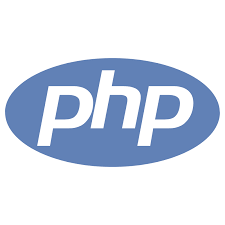 Program Studi Teknik InformatikaSTMIK STIKOM IndonesiaDAFTAR ISIMODUL I  HTML 	3MODUL II CSS 	12MODUL III STRUKTUR DASAR PHP	.	20MODUL IV PERNYATAAN KONDISI	.	29MODUL V PERNYATAAN PERULANGAN	.	33MODUL VI ARRAY	.	37MODUL VII FORM 	.	42MODUL VIII FUNCTION	.	52MODUL IX SESSION DAN COOKIES	.	55MODUL X DATABASE DALAM PHP	.	62MODUL XI LANJUTAN DATABASE DALAM PHP	.	69MODUL XII LANJUTAN DATABASE DALAM PHP	.	74MODUL XIII PEMROGRAMAN BERORIENTASI OBYEK DALAM PHP	.	83MODUL I              HTML                                              (Pertemuan 1)Tujuan :Mahasiswa dapat mengenal dasar-dasar HTML Mahasiswa dapat menguasai dasar-dasar HTML Mahasiswa dapat mengenal dan memahami blok program HTML Mahasiswa dapat memahami setiap object sebagai dasar pembuatan interface pada halaman browserMahasiswa dapat membuat halaman web sederhana dengan HTML Dasar Teori HTML merupakan singkatan dari HyperText Markup Language adalah script untuk menyusun dokumen-dokumen Web. Dokumen HTML disimpan dalam format teks reguler dan mengandung tag-tag yang memerintahkan web browser untuk mengeksekusi perintah-perintah yang dispesifikasikan. Penamaan Dokumen HTML Penamaan dokumen dapat dilakukan pada saat melakukan penyimpanan, pada saat mengetikkan nama dile, maka file diberikan ekstensi .html, contoh : namafile.html. Struktur Dokumen HTMLDokumen HTML mempunyai tiga buah tag utama yang membentuk struktur dari dokumen HTML yaitu HTML,HEAD dan BODY. Tag HTML berfungsi untuk menyatakan suatu dokumen HTML, tag HEAD berfungsi untuk memberikan informasi tentang dokumen HTML dan tag BODY berfungsi untuk menyimpan informasi atau data yang akan ditampilkan dalam dokumen HTML.Elemen yang terdapat pada sebuah dokumen HTML terbagi atas dua bagian yaitu Head dan Body. Bagian HeadBagian header dari dokumen HTML diapit dengan tag <HEAD>....</HEAD> di dalam bagian ini biasanya dimuat tag <TITLE>....</TITLE> yang menampilkan judul dari halaman pada browser. Bagian Body Dokumen body diapit dengan tag <BODY>....</BODY>, bagian body digunakan untuk menampilkan text, image, link dan semua yang akan ditampilkan pada web page.      Contoh Penulisan Struktur HTML : Penjelasan : <! Doctype html>Adalah tag awal dari setiap dokumen HTML, tag ini berfungsi untuk menginformasikan pada browser bahwa dokumen yang sedang dibuka adalah dokumen HTML.<html>......</html>Awal dari isi dokumen HTML, semua kode HTML yang dibuat akan ditulis dalam tag ini. <head>......</head> Tag head digunakan untuk menyimpan informasi tentang dokumen HTML. <title>.......</title>Salah satu contoh informasi yang terdapat didalam tag HEAD adalah title. Title akan menampilkan teks pada judul browser atau pada tab browser. <body>......</body> Merupakan tag pembuka dari badan dokumen HTML. Elemen dan Tag Pada Dokumen HTML Ciri utama dokumen HTML adalah adanya tag dan elemen. Elemen dalam dokumen HTML dikategorikan menjadi dua yaitu elemen <HEAD> yang berfungsi memberikan informasi tentang dokumen tersebut dan elemen <BODY> yang menentukan bagaimana isi suatu dokumen ditampilkan oleh browser, seperti paragraf, list(daftar), tabel dan lain‐lain. Sedangkan tag dinyatakan dengan tanda lebih kecil “ < “ (tag awal ) dan tanda lebih besar “ > “ (tag akhir). Dalam penggunaannya sebagian besar kode HTML tersebut harus terletak di antara tag kontainer. Yaitu diawali dengan <namatag> dan diakhiri dengan </namatag> (terdapat tanda "/").Dokumen HTML terdiri dari elemen-elemen yang saling berkaitan untuk membentuk suatu dokumen HTML yang utuh, antara lain elemen HTML, elemen Head, elemen Body yang masing-masing dapat diapit tanda yang disebut delimeter(<....>). Elemen yang telah diapit dengan tanda delimeter disebut dengan Tag. Contoh penulisan : Misalnya : <html> Perlu diingat juga bahwa pada setiap elemen atau tag harus selalu diakhiri atau ditutup dengan menuliskan kembali tag dan menambahkan tanda garis miring “/”. Cara penulisan : Misalnya : </html> Tag HTML dasarBerikut adalah tag HTML dasar :Heading dan ParagraphHeading digunakan untuk memberikan penjudulan pada suat dokumen HTML. Untuk melakukan format heading maka menggunakan tag <h1>....</h1> untuk judul utama dan untuk judul sub bab dapat menggunakan tag <h2>....</h2> sampai dengan <h6>....</h6>. Untuk membuat sebuah paragraph dalam dokumen HTML maka digunakan tag <p>...</p>. Link Link atau biasa disebut dengan anchor (pengait) dapat dibuat dengan menambahkan tag <a>....</a> serta atribut href agar link tersebut dapat menyimpan alamat web yang akan dituju ketika link diklik. Sehingga sintaks link adalah : <a href=’alamat web yang dituju’</a> ListDalam dokumen HTML suatu daftar atau list adalah suatu kumpulan item tertentu, daftar item dapat ditulis secara berurutan atau tidak.  Jenis list dalam HTML adalah : Ordered list  Ordered list dapat dibuat dengan menggunakan tag <ol>....</ol> dan untuk setiap listnya menggunakan tag <li>....</li>.Unordered list Unordered list dapat dibuat dengan menggunakan tag <ul>....</ul> dan untuk setiap listnya menggunakan tag <li>....</li>.Image Dalam dokumen HTML kita dapat memuat dan menampilkan gambar. Untuk memuat gambar menggunakan tag <img>  untuk menentukan file gambar maka digunakan atribut src. Sehingga sintaks image adalah : <img src =’nama file gambar.jpg’> Form Sebuah form dalam dokumen HTML dapat memiliki bermacam kontrol, mulai dari text input, combo box, button dan lain sebagainya. Pembuatan sebuah form diawali dengan menggunakan tag : <form>....</form> Berikut beberapa kontrol form  yang biasa digunakan dalam HTML:Label Label digunakan untuk memberikan keterangan pada setiap input yang ada. Sintaks form label adalah : <label for=’nama’>keterangan input</label> Text Kontrol input ini dapat diisi dengan teks yang memiliki panjang kata terbatas, biasa digunakan dalam form pencarian, nama dan lainnya. Sintaks form text adalah : <input type=’text’ name=’nama’>ComboboxCombobox adalah kontrol yang memiliki pilihan ketika diklik. Sintaks form combobox adalah : <select> <option value=”name value 1></option><option value=”name value 2></option><option value=”name value 3></option></select> TabelUntuk menampilkan data dengan tipe tabel dalam HTML, dapat menggunakan tag :<table>...</table>Sedangkan untuk menampilkan baris tabel maka digunakan tag :<tr>...</tr>Sedangkan untuk menentukan banyaknya kolom maka menggunakan tag :<td>...</td> DivPenggunaan tag <div> adalah sebagai container atau pembatas satu struktur HTML dengan struktur lainnya. dalam struktur HTML terdapat bebrapa bagian antara lain : Header Bagian kepala website yang berisi logo, nama, slogan, menu dan lainnya. Sintaks <div> untuk footer adalah : <div id=’header’>......</body> Content Berisi isi website itu sendiri, contoh content berisi postingan terbaru atau informasi lainnya. sintaks <div> untuk content adalah : <div id=’content’>......</body> Sidebar Berada disamping content dan biasanya berisi iklan, kategori artikel dan widget dan lainnya. Sintaks <div> untuk sidebar adalah : <div id=’sidebar’>......</body> Footer Bagian kaki dari website yang pada umumnya diisi dengan 	tag website tersebut, misalnya copyright©2018 by me. Sintaks <div> untuk footer adalah : <div id=’footer’>......</body> KEGIATAN PRAKTIKUM Membuat Heading dan ParagraphLangkah-langkah praktikum Buka direktori C > xampp > htdocs, kemudian buat folder dan beri nama “praktikum_web”Buka editor Notepad++ atau Sublime TextBuatlah file baru dengan membuka menu file > new atau dengan shortcut ctrl + N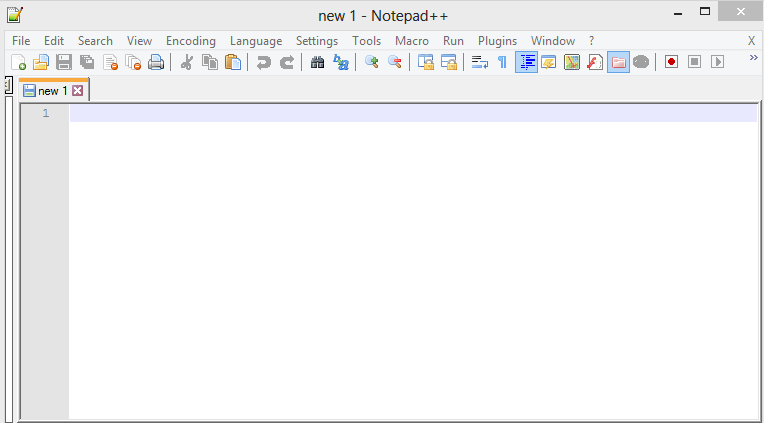 Tuliskan coding berikut Simpan coding yang telah dituliskan dengan membuka menu file > save as... pilih lokasi penyimpanannya pada direktori C > xampp > htdocs > praktikum_web, dan beri nama file dengan “prak1.html” atau pilih “Hypertext Markup Languange File” pada Save as type, klik Save. 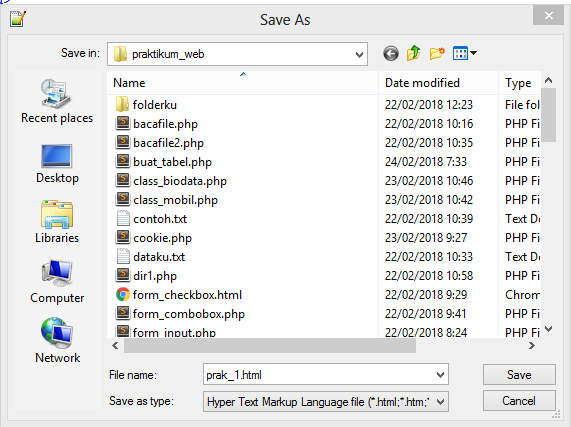 Buka Xampp kemudian aktifkan Apache dan MySQL, dengan menekan tombol Start pada modul Apache dan MySQL.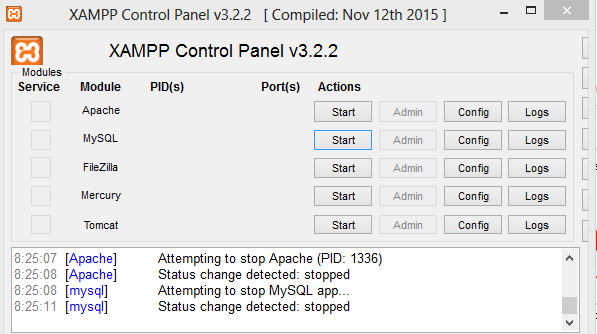 Lakukan kompilasi program melalui browser dengan mengetikkan http://localhost/namafolder/namafile , yaitu http://localhost/praktikum_web/prak1.html  Maka pada browser akan muncul hasil sebagai berikut: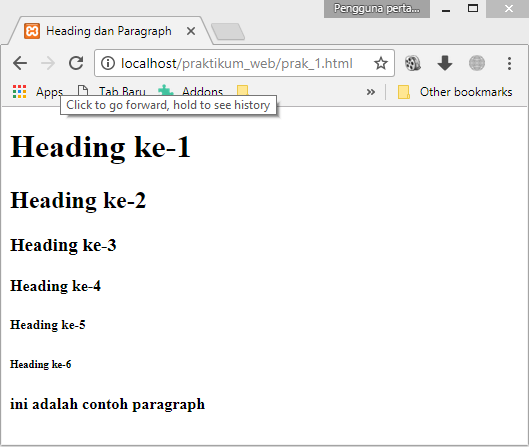 Praktikum membuat List, salin koding dibawah ini : Simpan coding yang telah dituliskan dengan membuka menu file > save as... pilih lokasi penyimpanannya pada direktori C > xampp > htdocs > praktikum_web, dan beri nama file dengan “prak2.html” atau pilih “Hypertext Markup Languange File” pada Save as type, klik Save. Buka Xampp kemudian aktifkan Apache dan MySQL, dengan menekan tombol Start pada modul Apache dan MySQL.Lakukan kompilasi program melalui browser dengan mengetikkan http://localhost/namafolder/namafile , yaitu http://localhost/praktikum_web/prak2.html  Maka pada browser akan muncul hasil sebagai berikut: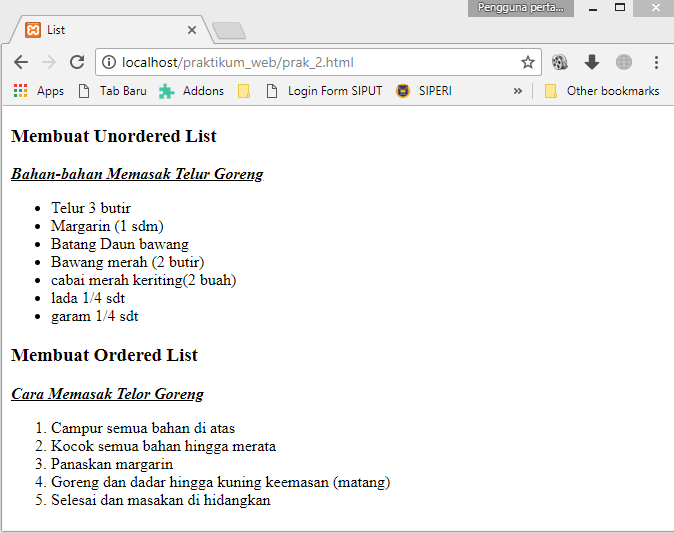 Praktikum gambar dan tabel, salin koding dibawah ini : Simpan coding yang telah dituliskan dengan membuka menu file > save as... pilih lokasi penyimpanannya pada direktori C > xampp > htdocs > praktikum_web, dan beri nama file dengan “prak3.html” atau pilih “Hypertext Markup Languange File” pada Save as type, klik Save. Buka Xampp kemudian aktifkan Apache dan MySQL, dengan menekan tombol Start pada modul Apache dan MySQL.Lakukan kompilasi program melalui browser dengan mengetikkan http://localhost/namafolder/namafile , yaitu http://localhost/praktikum_web/prak3.html  Maka pada browser akan muncul hasil sebagai berikut: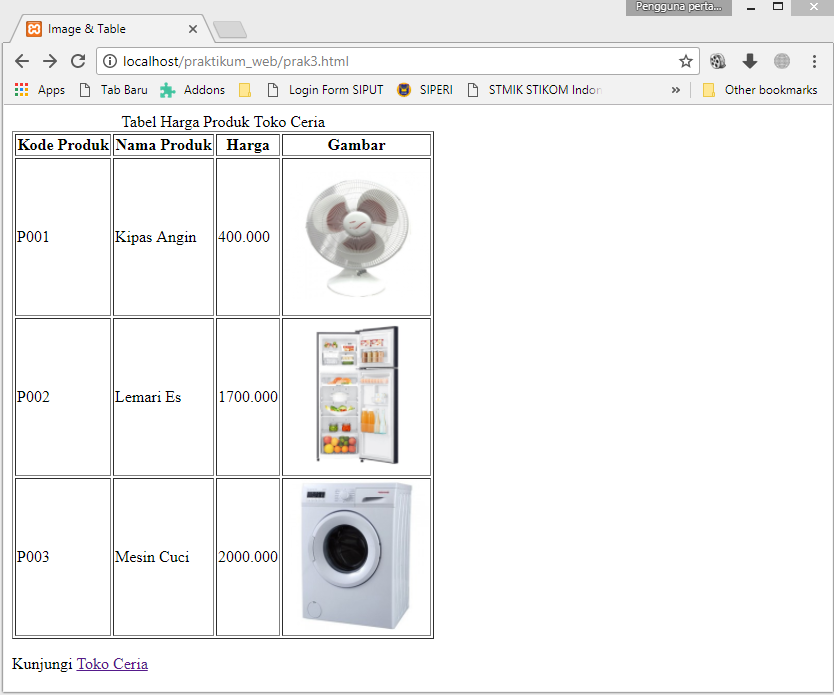 TUGASBuatlah tampilan website Foodcourt dengan ketentuan:Header berisikan Nama foodcourt, Gambar Konten berisikan daftar menu makanan, harga dan gambar makanan dalam bentuk tabel Link untuk mengakses Foodcourt Footer yang berisikan Copyright nama andaMODUL IICSS(Pertemuan 2)Tujuan :Mahasiswa dapat mengenal dasar-dasar CSSMahasiswa dapat menguasai dasar-dasar CSSMahasiswa dapat memahami setiap object sebagai dasar pembuatan interface pada halaman browserMahasiswa dapat membuat halaman web sederhana dengan CSSDASAR TEORICSS adalah kependekan dari Cascading Style Sheet, berfungsi untuk memperindah tampilan HTML atau menentukan bagaimana elemen HTML ditampilkan, seperti menentukan posisi, merubah warna teks atau background dan lainnya. Berikut adalah sintak dasar dari CSS : 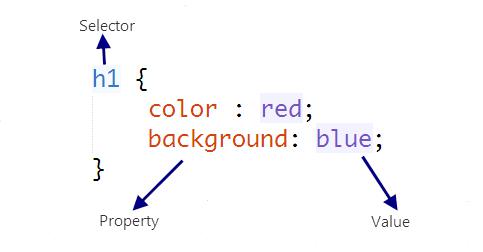 Penjelasan : Selector Selector adalah elemen/tag HTML yang ingin diberi style. Kita dapat menuliskan langsung nama tag yang ingin diberi style tanpa perlu menambahkan tanda <>. Pada contoh kode CSS diatas kita akan memberi style pada seluruh tag h1 yang terdapat dalam file HTML. Jika tag HTML yang ingin diberi style memiliki ID, dapat menuliskan nama ID tersebut dengan diawali tanda kress (#). Contoh : #headerDan jika tag yang diberi style memiliki Class, maka penulisan selector bisa dilakukan dengan tanda titik (.) diikuti dengan nama class. Contoh : .artikelJika hanya menuliskan satu selector, seperti contoh kode CSS di atas, maka seluruh tag h1 yang terdapat dalam file HTML akan memiliki style yang sama. Bagaimana jika kita hanya ingin memberi style pada tag h1 yang hanya terdapat di dalam Class artikel. Maka penulisan selectornya seperti berikut : .artikel h1Kode tersebut akan memerintahkan pada browser untuk memberi style pada tag h1 yang hanya terdapat di dalam class artikel (atau - h1 yang merupakan child dari class artikel).Kita dapat memilih lebih dari satu tag untuk penghematan kode CSS. Misalnya ketika anda memiliki dua atau lebih tag dengan warna background yang sama, dari pada menuliskan kode seperti ini : 	h1{ background-color: #666666; }{ background-color: #666666; } a { background-color:kita dapat menggabungkan selector dengan menambahkan tanda koma pada nama tag yang ingin diberi style.h1, p, a { background-color: #66666; }Property dan Value Property adalah sifat-sifat yang ingin diterapkan pada selector, seperti warna text, warna background, jarak antar elemen, garis pinggir dan lainnya. Untuk memberikan nilai value pada property digunakan tanda titik dua ( : ). Setiap property diakhiri dengan tanda koma (;). Penulisan CSSAda 3 cara penulisan kode CSS yaitu inline, internal, dan external. Inline Penulisan kode CSS dengan metode inline ini bisa dilakukan langsung pada tag yang ingin diberi style dengan menggunakan atribut style, seperti contoh berikut :<h1 style=”color : red”> Judul Web </h1>Internal Penulisan kode CSS dengan metode internal yaitu ditulis didalam tag style yang ditempatkan pada tag head, seperti contoh berikut :<html><head><title>Judul HTML</title><style>h1 {color : red;}</style></head>...External Metode external yaitu dengan membuat file CSS dan dipanggil didalam tag head. File CSS memiliki ekstensi misalnya namafile.css, seperti contoh berikut :<html><head><title>Judul HTML</title><link rel=”stylesheet” href=”namafile.css”/></head>...MarginProperty margin digunakan untuk memberikan jarak antar elemen/tag HTML. Misalnya jarak antar <div> dan tag-tag HTML lainnya. Sebagai contoh, buatlah file HTML dengan kode berikut:<div class=’box‛>Box ke satu</div><div class=’box’>Box ke dua</div>Lalu tambahkan tag style dalam tag head, dan ketikkan kode CSS berikut :.box{background-color:green;color: yellow;width:100px;height:100px;margin-bottom:50px;}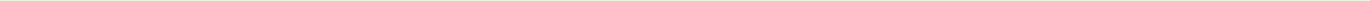 Berikut adalah tampilan yang akan anda dapatkan :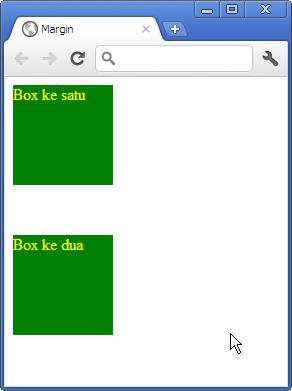 Jarak antar box ke satu dan box ke dua sedikit berjauhan, karena kita menambahkan margin bawah (margin-bottom) sebesar 50px.Untuk melihat perbedaan ketika kita memberikan margin atau tidak, anda dapat menghapus property margin-bottom dan perhatikan perbedaannya.Anda juga dapat memberikan jarak dari kanan (right), kiri (left) dan atas (top). Misalnya :margin-top:20px;margin-right:30px;margin-bottom:50px;margin-left:40px;PaddingProperty padding digunakan untuk memberikan jarak antara konten elemen. Property padding digunakan untuk memberikan ruang di dalam border di sekeliling atas,  kanan, bawah dan kiri isi/elemen. Seperti halnya margin, property padding dapat ditulis  langsung dengan cara disingkat (Shorthand) untuk keempat sisi tersebut, atau bisa satu  per satu (Individual Sides) yang dibagi menjadi padding‐top, padding‐right, padding‐bottom, dan padding‐left. Penulisan nilai pada padding sama seperti dengan margin. Contoh penulisan padding : div {
    padding-top: 50px;
    padding-right: 30px;
    padding-bottom: 50px;
    padding-left: 80px;
    }BorderProperty border digunakan untuk memberikan garis pinggir pada elemen, setidaknya ada tiga property yang harus anda set, yaitu color, style dan width.border-color : black;border-style : solid;border-width : 5px;Background Background atau latar belakang adalah sebuah elemen utama untuk menentukan bagaimana sebuah obyek ditampilkan. Ada beberapa properti dalam backround seperti berikut : background-colorProperti background-color ini adalah untuk menentukan warna background dari sebuah element. Contoh penggunaannya yaitu seperti dibawah ini :body {
background-color: #b0c4de;
}Di dalam CSS, warna ditentukan oleh:HEX value – seperti “#ff0000”RGB value – seperti “rgb(255,0,0)”Nama Warna – seperti “red”Untuk detail dan nama warna yang bisa digunakan bisa dicek disinibackground-imageProperti background-color ini adalah untuk menentukan background berupa gambar. Contoh penggunaan nya yaitu :body {
background-image: url(“paper.gif”);
background-color: #cccccc;
}background-repeatSecara default, properti background-repeat mengulang gambar secara horizontal dan vertikal. Gambar dapat diulang dengan menggunakan repeat-x atau repeat-y.body {
background-image: url(“paper.gif”);
background-repeat: repeat-y;
}background-attachmentProperti ini menentukan bagaimana gambar terlihat, apakah fixed (tidak bergerak ketika discroll) atau scroll (bergerak ketika discroll). Value yang dapat digunakan yaitu scroll (mengikuti elemen), fixed (tidak mengikuti elemen), local, initial, dan inherit. Contoh penggunaannya yaitu:body { 
background-image: url(‘w3css.gif’);
background-repeat: no-repeat;
background-attachment: fixed;
}background-positionDigunakan  menentukan posisi background, value yang dapat digunakan antara lain : left top, left center, left bottom,right top, right center, right bottom, center top, center center, center bottomContoh penggunaannya yaitu seperti dibawah ini :body { 
background-image: url(‘smiley.gif’);
background-repeat: no-repeat;
background-attachment: fixed;
background-position: center; 
}Positioning (static,relative, Absolut, Fixed)Dalam CSS kitapun dapat memposisikan (Positioning) elemen sesuai kehendak kita. Hal ini membuat desain web dengan CSS lebih fleksibel karena kita bisa menempatkan elemen-elemen HTML sesuai dengan keinginan kita atau tuntutan desain web. Beberapa position dalam CSS yaitu : Static Secara default, seluruh elemen/tag HTML memiliki positioning static. Artinya kita belum bisa/tidak dapat menentukan posisi elemen tersebut. Ketika kita ingin merubah posisi dari elemen tersebut maka harus memberikan position:relative dan selanjutnya dapat menggunakan property top, right, bottom, dan left untuk menentukan posisi elemen yang bersangkutan. Sebagai contoh perhatikan kode HTML dan CSS berikut :<div id=’box’></div>Berikut kode CSSnya.#box{width : 300px;height : 300px;}Ketika tidak memberikan nilai pada property position, maka secara default, #box memiliki position:static, jadi anda tidak dapat menggunakan property top, right, bottom dan left untuk menentukan posisi #box tersebut :#box{background : green;width : 300px;height : 300px;top : 100px;left : 200px;}Maka hasilnya sebagai berikut : 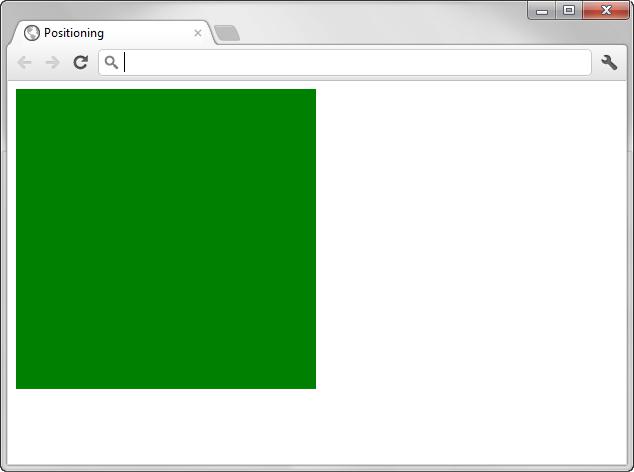 Relative Sekarang cobalah  untuk menambahkan position:relative pada #box dan perhatikan bahwa box tersebut bergeser 100px dari atas dan 200px dari kiri.#box{background : green;width : 300px;height : 300px;top : 100px;left : 200px;position:relative;}Maka hasilnya sebagai berikut : 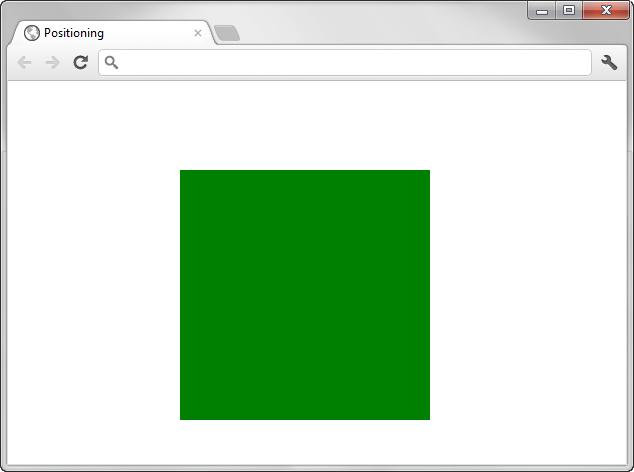 AbsolutPenambahan position:absolute akan membuat elemen tersebut terlepas dari aturan penempatan elemen dan dibatasi oleh parent yang memiliki positioning relative. Buatlah markup HTML seperti berikut :<div id=’box’><div id=’box2’></div></div>Lalu berilah style seperti berikut :#box{width:300px;height:300px;background:green;}#box2{width:50px;height:50px;background:yellow;}Maka hasilnya sebagai berikut : 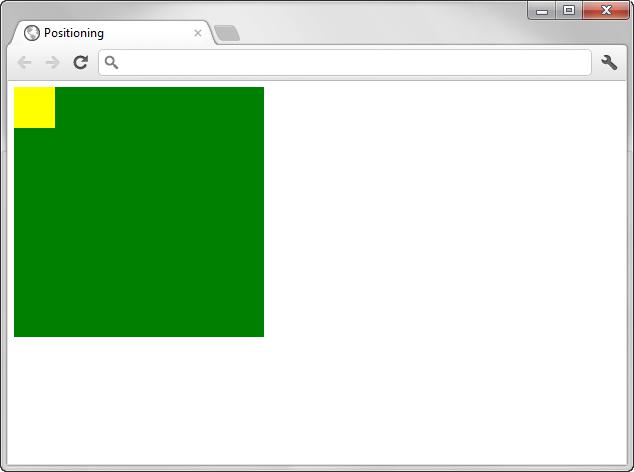 KEGIATAN PRAKTIKUM Langkah-langkah praktikum Buka direktori C > xampp > htdocs, kemudian buat folder dan beri nama “belajarCSS”Buka editor Notepad++ atau Sublime TextBuatlah file baru dengan membuka menu file > new atau dengan shortcut ctrl + NTuliskan coding berikut Simpan coding yang telah dituliskan dengan membuka menu file > save as... pilih lokasi penyimpanannya pada direktori C > xampp > htdocs > belajarCSS, dan beri nama file dengan “index.html” atau pilih “Hypertext Markup Languange File” pada Save as type, klik Save. Buatlah file baru dengan membuka menu file > new atau dengan shortcut ctrl + N, kemudian salin koding dibawah ini : Simpan coding yang telah dituliskan dengan membuka menu file > save as... pilih lokasi penyimpanannya pada direktori C > xampp > htdocs > belajarCSS, dan beri nama file dengan “style.css” atau pilih “Cascade Style Sheets File” pada Save as type, klik Save. Buka Xampp kemudian aktifkan Apache dan MySQL, dengan menekan tombol Start pada modul Apache dan MySQL.Lakukan kompilasi program melalui browser dengan mengetikkan http://localhost/namafolder/namafile , yaitu http://localhost/praktikum_web/index.html  Maka pada browser akan muncul hasil sebagai berikut: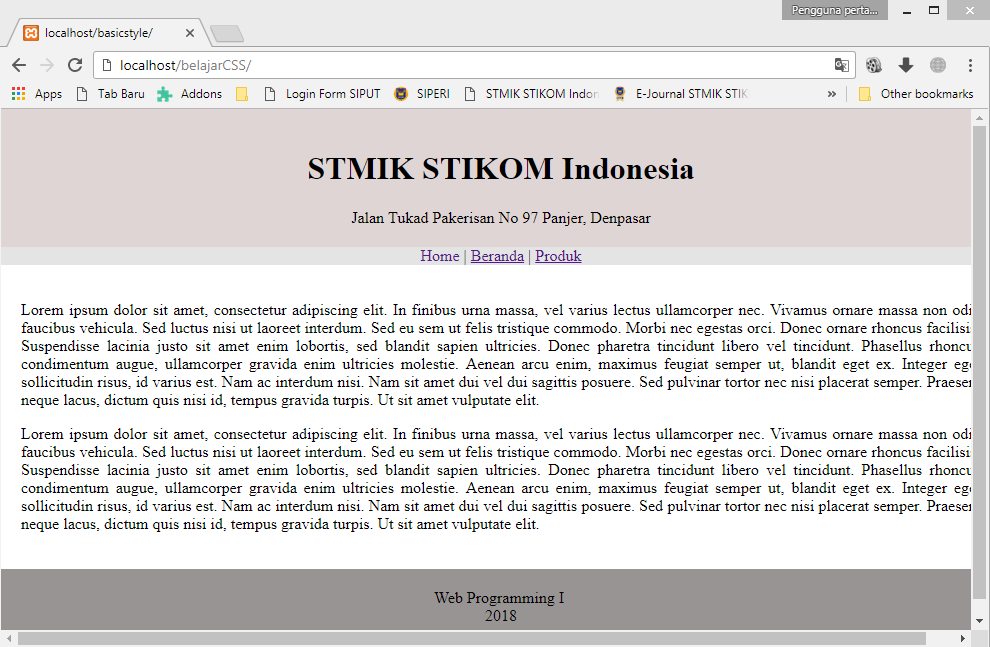 TUGAS PRAKTIKUM Gunakan CSS untuk memperindah tampilan tugas pada modul 1 MODUL IIIStruktur Dasar PHP (Pertemuan 4)Tujuan :Mahasiswa dapat memahami struktur dasar php dan dapat mengaplikasikannya dalam pembuatan program sederhana.Mahasiswa dapat mengetahui blok program php dan memulai pembuatan program php.Mahasiswa dapat memahami dan mengaplikasikan pembuatan variabel di PHP.Mahasiswa dapat memahami penggunaan tipe data yang ada di PHP dan mampu mengaplikasikannya.Mahasiswa dapat memahami dan mengaplikasikan pembuatan konstantaDASAR TEORIBahasa pemprograman PHP adalah bahasa pemprograman yang bekerja dalam sebuah web server. Script-script yang telah dibuat hasus tersimpan dalam sebuah server dan dieksekusi adau diproses dalam server tersebit. Penggunaan program PHP memungkinkan sebuah website menjadi lebih interaktif dan dinamis.Adapun struktur dasar dalam PHP akan dijelaskan sebagai berikut :1.	Blok Program PHPPada Pemprograman PHP, penulisan syntak dalam PHP harus diapit oleh simbol sebagai berikut:<? dan ?><?PHP dan ?>Simbol-simbol di atas berfungsi sebagai tanda bahwa sintak tersebut ialah termasuk bahasa pemprograman PHP.Contoh :<? echo “Selamat Belajar PHP”; ?>atau,<?PHP echo “Selamat Belajar PHP”; ?>VariabelVariable adalah sebuah bentuk pendeklarasian suatu nama yang meniliki value(nilai), dataatau informasi dengan tipe data tertentu. Setiap pendeklarasian variabel pada pemprograman PHP diawali dengan tanda $ (dolar). Bentuk penulisan pendeklarasian variabel ialah sebagai berikkut:$(nama variabel) = (nilai variabel);Misal$nama = “Joni‟;$nilai = 90;3.	Tipe DataAda beberapa tipe data yang dikenal dalam script PHP, diantaranya antara lain :StringString adalah sebuah tipe data yang terdiri dari kata, bisa berupa kata tunggal ataupun kalimat. Penulisan string harus diapit oleh tanda petik tunggal („ ‟) atau tanda petik ganda (“ “).IntegerInteger adalah tipe data yang berisi bilangan bulat, bukan bilangan desimal. Besar range integer dalam pemprograman PHP ialah dari -2,147,483,648 sampai +2,147,483,647 pada platform 32 bit. Apabila data ada di luar kisaran tersebut, maka PHP akan secara otomatis mengkonversi data tersebut dari integer ke floating point.Floating PointFloating Point ialah tipe data yang berisi bilangan pecahan atau bilangan desimal. Kisran data floating adalah antara 1.7E-308 sampai 1.7E+308.ArrayArray ialah tipe data yang yang mengandung beberapa data di dalamnya dan di-index atau dibaca berdasarkan data numeric atau string.ObjectTipe data object bisa berupa bilangan, variabel, ataupun fungsi. Tipe data tersebut dapat membantu programmer untuk membuat sebuah program. Data itu dapat disertkan dalam program sehingga meringkas beberapa fungsi dan dapat memperkecil ukuran file. Semakin kecil ukuran file, semakin singkat waktu yang dibutuhkan untuk mengakses file tersebut.Dalam script PHP, tipe data suatu variabel tidak didifinisikan oleh progremer, akan tetapai akan secara otomatis dikonversikan sesuai karakternya.KonstantaKonstanta  adalah  sebuah  variabel  yang  memiliki  nilai  yang  tidak  berubah-ubah.  Dalammendeklarasikan konstanta tidak memerlukan tanda $ (dolar) akan tetapi menggunakan define()dengan penulisan:define({nama konstanta},{nilai konstanta})Contoh :define(“Nama”, “Joni”);define(“Nilai”, 90);maka dari pendefinisian di atas konstanta Nama memiliki value (nilai) Indra dan Nilai memiliki value (nilai) 90.OperatorOperator  adalah  simbol  atau  tanda  yang  jika  diletakkan  pada  dua  buah  operand  dapatmenghasilkan sebuah hasil. Penggunaan operator dalam bahasa pemprograman berfungsi untuk memanipulasi nilai dari sebuah variabel agar lebih interaktif dan dinamis. Adapun operator yang dikenal dalam PHP ialah sebagai berikut:KomentarKomentator  adalah  script  PHP  yang  tidak  akan  dibaca  ketika  dijalankan.  Komentatorberfungsi sebagai dokumentasi dari script PHP atau penjelasan terhadap script yang kita tulis.Dalam menulis komentar dapat digunakan beberapa simbol antara lain :/* dan *///#/* {komentar} */// {komentar}# {komentar}KEGIATAN PRAKTIKUM    Langkah-langkah praktikum Buka direktori C > xampp > htdocs, kemudian buat folder dan beri nama “praktikum_web”Buka editor Notepad++ atau Sublime TextBuatlah file baru dengan membuka menu file > new atau dengan shortcut ctrl + NTuliskan coding berikut Simpan coding yang telah dituliskan dengan membuka menu file > save as... pilih lokasi penyimpanannya pada direktori C > xampp > htdocs > praktikum_web, dan beri nama file dengan “pertama.php” atau pilih “PHP Hypertext Preprocessor File” pada Save as type, klik Save. 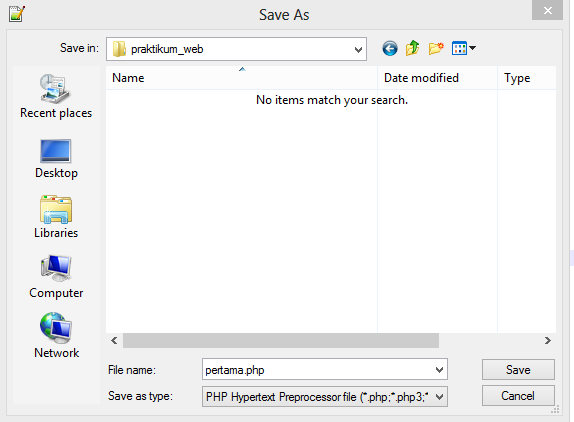 Buka Xampp kemudian aktifkan Apache dan MySQL, dengan menekan tombol Start pada modul Apache dan MySQL.Lakukan kompilasi program melalui browser dengan mengetikkan http://localhost/namafolder/namafile , yaitu http://localhost/praktikum_web/latihan.php  Maka pada browser akan muncul hasil sebagai berikut: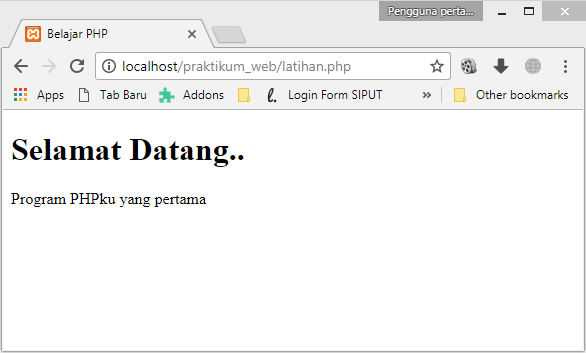 SelesaiLATIHAN PRAKTIKUM Buka notepad++,, buat file baru New atau Ctrl+N, kemudian Salin Koding Dibawah ini : 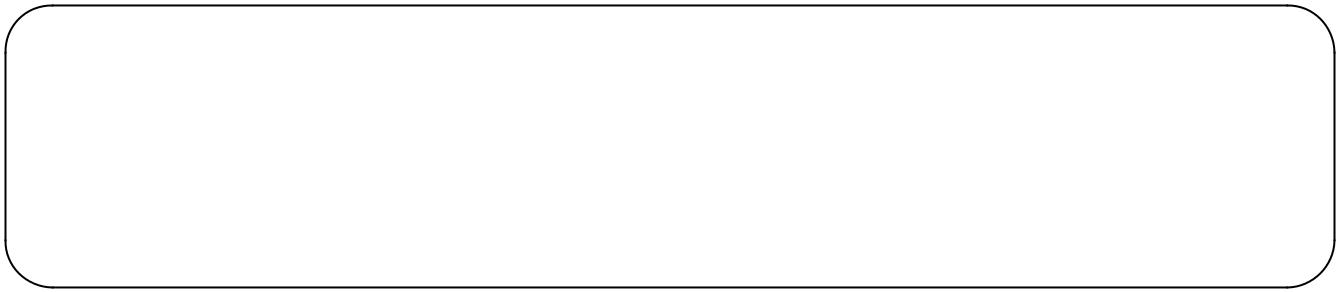 Penting!Simpan program tersebut dengan memilih menu File lalu Save As pada notepad++, simpan file dengan nama biodata.php tersebut di dalam folder htdocs/praktikum_web pada file sistem XAMPP dan jalankan aplikasi XAMPP apabila belum aktif, lalu lalu klik tombol start pada modul Apache dan MySQL. Setelah itu buka browser anda dan jalankan program yang telah di buat tersebut dengan cara mengetik nama file program contoh http://localhost/praktikumweb/latihan2.php dan jalankan.Setelah selesai mengetik coding di atas, maka simpan dengan nama latihan2.php dan jalankan di browser. Maka pada browser akan muncul hasil sebagai berikut: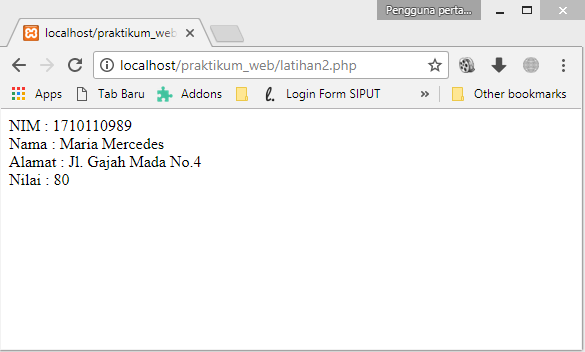 Buka notepad++, buat file baru New atau Ctrl+N, kemudian Salin Koding Dibawah ini : Setelah selesai mengetik coding di atas, maka simpan dengan nama latihan3.php dan jalankan di browser. Maka pada browser akan muncul hasil sebagai berikut: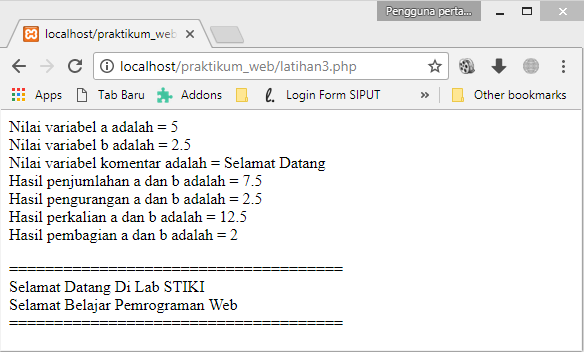 TUGASJika ada seorang nasabah bank yang menabung di bank X dengan saldo awal Rp.2000.000,-. Bank X memberikan kebijakan bunga 3% perbulan dari saldo awal tabungan. Hitunglah jumlah saldo akhir nasabah tersebut setelah 11 bulan. Lengkapi script berikut ini untuk mengerjakan : Buatlah program (dalam satu file) untuk menghitung bangun ruang kerucut dengan rumus seperti berikut:Luas alas = π r 2Luas permukaan = π r 2 +  π r sMODUL IVPernyataan Kondisi(Pertemuan 4)Tujuan Mahasiswa dapat memahami dan membuat pernyataan kondisi dalam bahasa pemrograman php dan dapat mengaplikasikannya dalam pembuatan program php.Mahasiswa dapat memahami dan mengaplikasikan pernyataan kondisi If dalam pemrograman PHP.Mahasiswa dapat memahami dan mengaplikasikan pernyataan kondisi If-Else dalam pemrograman PHP.Mahasiswa dapat memahami dan mengaplikasikan pernyataan kondisi Switch-Case dalam pemrograman PHP.DASAR TEORIDalam pemprograman PHP terdapat beberapa pernyataan kondisi yang berfungsi sebagai percabangan apabila terdapat beberapa kondisi yang berbeda. Adapun pernyataan kondisi tersebut antara lain:Pernyataan kondisi ifFungsi  pernyataan  kondisi  if  ialah  sebagai  pernyataan  dalam memilih salah satu operasipercabangan yang akan dilaksanakan sesuai syarat atau pernyataan tertentu yang telah ditetapkan.Adapun bentuk penulisan kondisi if dalam pemprograman PHP ialah sebagai berikut:Pada formula diatas menjelaskan bahwa apabila kondisi sesuai dengan syarat / pernyataan maka operasi di dalam formula akan dieksekusi dan apabila kondisi tidak sesuai makan formula akan dilewati tanpa mengeksekusi operasi yang terdapat di dalamnya.2.	Pernyataan kondisi if-ElseFungsi dari pernyataan kondisi if-Else hampir sama dengan kondisi if yang telah dijelaskan di atas, akan tetapi pada kondisi if-Else digunakan untuk operasi percabangan yang terdiri dari dua atau lebih pernyataan yang berbeda. Adapun bentuk penulisan kondisi if-Else dalam pemprograman PHP, ialah sebagai berikut:Pada 	ula di atas menjelaskan bahwa apabila kondisi sesuai dengan syarat / pernyataan 1 maka jalankan Operasi1, jika tidak maka akan dilanjutkan kesyarat/pernyataan 2 apabila kondisi sesuai makan Operasi 2 akan dieksekusi, dan apabila tidak sesuai maka akan dilanjutkan sampaik kondisi yang ada sesuai dengan syarat/pernyataan sehingga apabila tidak terdapat pernyataan yang sesuai makan program akan mengeksekusi Operasi x.Pernyataan kondisi Switch-CaseFungsi dari pernyataan kondisi Switch-Case ialah membandingkan variabel yang memilikibeberapa nilai yang berbeda. Fungsi ini hampir sama dengan pernyataan kondisi if hanya saja kondisinya ditulis berulang-ulang. Adapun bentuk penulisan kondisi Switch-Case dalam pemprograman PHP, ialah sebagai berikut:Pada formula di atas menjelaskan bahwa apabila value/nilai dari vasiabel $variabel_kondisi sesuai dengan nilai 1 maka operasi 1 dijalankan, dan jika tidak maka apabila value/nilai dari variabel $variabel_kondisi sesuai dengan nilai 2 maka operasi 2 dijalankan dan seterusnya.KEGIATAN PRAKTIKUMBuka notepad++, buat file baru New atau Ctrl+N, kemudian Salin Koding Dibawah ini : Setelah selesai mengetik coding di atas, maka simpan dengan nama kondisi.php dan jalankan di browser. Maka pada browser akan muncul hasil sebagai berikut: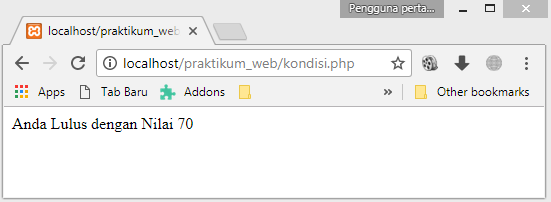 Pada program di atas apabila nilai lebih besar atau sama dengan 60 maka akan muncul string “anda lulus dengan nilai (70)” apabila nilai tidak lebih besar atai sama dengan 60 maka di browser tidak akan muncul apa-apa.Buka notepad++, buat file baru New atau Ctrl+N , kemudian Salin coding di bawah ini:Setelah selesai mengetik koding diatas, maka simpan dengan nama kondisi_1.php. Buka notepad++, buat file baru New atau Ctrl+N , kemudian Salin coding di bawah ini:Setelah selesai mengetik koding diatas, maka simpan dengan nama kondisi_2.php.Buka notepad++, buat file baru New atau Ctrl+N , kemudian Salin coding di bawah ini:Setelah selesai mengetik coding di atas, maka simpan dengan nama kondisi_3.php dan jalankan di browser. TUGAS PRAKTIKUMTerdapat suatu kondisi dimana pada tempat fotocopy kampus, harga fotocopy per lembar disesuaikan dengan berapa jumlah fotocopy, dengan ketentuan sebagai berikut.Jika fotocopy kurang dari 100 lembar maka harganya Rp. 150,-/lembarJika fotocopy sebanyak 100-200 lembar dapat harga Rp. 100,-/lembarTapi jika fotocopy lebih dari 200 maka harganya Rp. 80,-/lembar. Berapa biaya harus dibayar jika asumsi pelanggan akan fotocopy sejumlah 158 lembar? . Buat script dengan menggunakan kondisi If-Else untuk menampilkan biaya fotocopy.Buatlah keterangan dari grade nilai dengan menggunakan If Else dan Switch-Case!Dengan menggunakan Switch-Case, buatlah script untuk membaca bulan saat ini dan tampilkan jumlah hari dalam bulan tersebut. MODUL V	Pernyataan Perulangan    (Pertemuan 5)Tujuan :Mahasiswa dapat memahami dan membuat pernyataan perulangan dalam bahasa pemrograman php dan dapat mengaplikasikannya dalam pembuatan program php.Mahasiswa dapat memahami dan mengaplikasikan pernyataan perulangan For dalam pemrograman PHP.Mahasiswa dapat memahami dan mengaplikasikan pernyataan perulangan While dalam pemrograman PHP.DASAR TEORIDalam pemprograman PHP terdapat tiga kondisi perulangan (looping) dimana prulangan tersebut berfungsi sebagai sintak untuk melakukan operasi / proses yang berulang. Adapun kondisi perulangan tersebut antara lain :Perulangan WhileFungsi dari perulangan while ialah untuk menjalankan operasi secara berulang-ulang hinggaditemukan kondisi untuk menghentikannya. Adapun penulisan kondisi perulangan while pada pemprograman PHP ialah sebagai berikut :while (Kondisi){Operasi;}Pada formula di atas dapat dijelaskan bahwa apabila kondisi bernilai false maka eksekusi operasi sehingga kondisi yang telah ditetapkan menjadi true. Pada formula while program akan mengecek kondisi terlebih dahulu apakah false atau true, apabila false maka operasi di jalanan dan apabila true operasi berhenti dijalankan.2.	Perulangan ForFungsi dari perulangan for ialah untuk menjalankan operasi secara berulang-ulang sesuai dengan jumlah perulangan yang telah ditentukan. Adapun penulikan kondisi perulangan for pada pemrograman php adalah :for (nilai_awal; nilai_akhir; penambahan atau pengurangan nilai){Operasi;}Pada formula di atas dapat dijelaskan pada perulangan for program akan menset nilai sesuai dengan nilai_awal lalu mengecek nilai tersebut apakah telah mencapai nilai_akhir, apabila tidak maka operasi akan dijalankan setelah itu akan terjadi pengubahan pada nilai apakah itu ditambahkan atau dikurangi kemudian dilakukan kembali proses dari pengecekan dan seterusnya hingga nilai mencapai ke nilai_akhir, apabila nilai mencapai nilai_akhir maka proses perulangan akan dihentikan.Perulangan Do-WhileFungsi dari perulangan do-while hampir sama dengan perulangan while, perbedaan antarakeduanya terletak pada urutan prosesnya saja. Pada perulangan do-while proses dimulai dari menjalankan operasi lalu pengecekan kondisi, sedangkan pada perulangan while proses dimulai dari melakukan pengcekan kondisi lalu menjalankan operasi. Adapun penulikan kondisi perulangan do-while pada pemprograman PHP ialah sebagai berikut :Dari formula diatas dapat dijelaskan program akan menjalankan operasi lalu mengecek apakah kondisi true atau false, apabila false maka proses akan diulang kembali sehingga kondisi menjadi true dan proses do-while berhenti. KEGIATAN PRAKTIKUMBuka notepad++, buat file baru New atau Ctrl+N, kemudian Salin Koding Dibawah ini : Setelah selesai mengetik coding di atas, maka simpan dengan nama perulangan.php dan jalankan di browser. Maka pada browser akan muncul hasil sebagai berikut: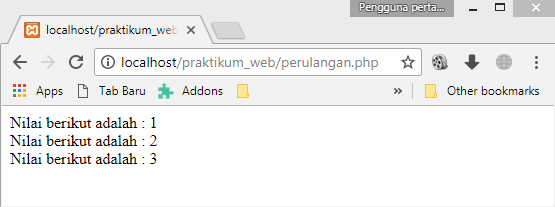 Buka notepad++, buat file baru New atau Ctrl+N, kemudian Salin Koding Dibawah ini : Setelah selesai mengetik coding di atas, maka simpan dengan nama perulangan_2.php dan jalankan di browser. Buka notepad++, buat file baru New atau Ctrl+N, kemudian Salin Koding Dibawah ini : Setelah selesai mengetik coding di atas, maka simpan dengan nama perulangan_3.php dan jalankan di browser. Buka notepad++, buat file baru New atau Ctrl+N, kemudian Salin Koding Dibawah ini : Setelah selesai mengetik coding di atas, maka simpan dengan nama perulangan_3.php dan jalankan di browser. Buka notepad++, buat file baru New atau Ctrl+N, kemudian Salin Koding Dibawah ini : Setelah selesai mengetik coding di atas, maka simpan dengan nama perulangan_5.php dan jalankan di browser. Buka notepad++, buat file baru New atau Ctrl+N, kemudian Salin Koding Dibawah ini : Setelah selesai mengetik coding di atas, maka simpan dengan nama perulangan_5.php dan jalankan di browser. Buka notepad++, buat file baru New atau Ctrl+N, kemudian Salin Koding Dibawah ini : Setelah selesai mengetik coding di atas, maka simpan dengan nama perulangan_6.php dan jalankan di browser. TUGASBuatlah program menggunakan pernyataan perulangan untuk menampilkan bilangan bulat 5 s/d 100 yang berkelipatan 10.Buatlah program menggunakan pernyataan perulangan untuk menjumlahkan bilangan 2 s/d 50.Buatlah program menggunakan pernyataan perulangan untuk mencari banyaknya bilangan bulat mulai dari 3 s/d 127 yang merupakan kelipatan 6.MODUL VIArray(Pertemuan 6)Tujuan Mahasiswa dapat memahami dan mengaplikasikan array dalam PHP dalam pemrograman web.Mahasiswa dapat mengetahui cara pendeklarasian array menggunakan bahasa pemrograman PHP dan mengaplikasikannya dalam pembuatan web.Mahasiswa dapat memahami dan melakukan pengolahan data array menggunakan bahasa pemrograman PHP.Mahasiswa dapat mengetahui dan menggunakan fungsi-fungsi array yang ada dalam bahasa pemrograman PHP.DASAR TEORIArray merupakan suatu tipe data yang terstruktur dan dapat digunakan untuk menyimpan data yang memiliki tipe data yang sama. Array berfungsi untuk mengidentifikasi variabel yang memiliki jumlah data yang lebih dari satu, tapi memiliki nama variabel yang sama. Bagian yang menyusun array disebut elemen array, yang masing-masing elemen dapat diakses melalui index array. Index array dapat berupa bilangan integer atau string.Deklarasi ArrayCara pendeklarasian sebuah array ialah sebagai berikut : $nama_variabel = array();key1 => value,key2 => value,key3 => value,Penjelasan : komponen array terdiri dari pasangan kunci (key) dan nilai (value). Key adalah penunjuk posisi dimana value disimpan. Tanda panah (=>) untuk memberikan nilai kepada key. Pengaksesan nilai dari array dapat dilakukan dengan menggunakan kombinasi $nama_variabel dan nilai-key, dengan penulisan sebagai berikut : $nama_variabel[key];Jenis-jenis Array Array berindeks (indexed array) Array berindeks adalah array yang diindeks menggunakan angka/nomor maupun karakter yang sifatnya berurutan. Ada dua cara membuat array berindeks yaitu indeks yang diberikan secara otomatis (selalu dimulai dari indeks ke-0), contohnya : '$mobil = array("Volvo", "BMW", "Toyota");Atau bisa dengan indeks yang diberikan secara manual, contohnya : $mobil[0] = "Volvo";
$mobil[1] = "BMW";
$mobil[2] = "Toyota";Array assosiatif (Assosiative Array) Array assosiatif adalah array yang diindeks berdasarkan nama tertentu. Ada dua cara membuat array assosiatif , contohnya : $umur = array("MangJorge"=>"29","Jennifer"=>"28"=,"Romeo"=>"33");Atau $umur['MangJorge'] = "29";
$umur['Jennifer'] = "28";
$umur['Romeo'] = "33";Fungsi-fungsi ArrayDalam pemprograman PHP terdapat banyak fungsi-fungsi yang dapat digunakan untuk memanipulasi data array. Adapun di antaranya ialah:Array_push()Berfungsi untuk menambah isi dari sebuah data array, yang memungkinkan isi data array bisa disusun dengan susunan yang baru.Array_merge() Berfungsi untuk menggabungkan data array dengan beberapa array sekaligus.Array_shift()Berfungsi untuk menghapus data pertama dari sebuah array.Sort()Berfungsi untuk mengurutkan isi data arrayCount()Berfungsi untuk menghitung jumlah element/data dari sebuah array.Untuk fungsi-fungsi array, lebih lengkapnya dapat anda lihat pada website PHP di linkhttp://ca.php.net/manual/en/ref.array.php Perulangan dalam ArrayPerulangan dapat digunakan untuk mengakses elemen array. Perulangan dalam array ditujukan apabila isi data array banyak maka akan lebih efektif untuk menggunakan perulangan dalam mengakses elemen array sehingga data yang ada dalam array akan ditampilkan seluruhnya. Perulangan yang paling sering digunakan adalah perulangan Foreach. Contoh sintaks perulangan array : foreach ($umur as $data => $nama)Penjelasan :foreach digunakan untuk mengakses semua elemen yang ada di dalam array $umur. Pada setiap elemen yang sedang dibaca, kunci (key) atau nama indeks array akan ditampung dalam variabel $data, sedangkan nilainya ditampung ke dalam variabel $nama. Mengurutkan (Sorting) Array Salah satu fungsi array yaitu adalah sorting yaitu mengurutkan elemen array. Dalam mengurutkan array juga terdapat beberapa fungsi-fungsi antara lain : Sort ( )Fungsi sort ( ) akan mengurutkan array berdasarkan nilai elemennya. Dalam proses pengurutan ini, yang diurutkan hanya nilainya saja. Contoh sintaks pengurutan sort ( ) yaitu : sort($nama_array);Asort ( )Contoh sintaks pengurutan asort ( ) yaitu : asort ( $nama_array);Ksort ( )Digunakan untuk mengurutkan elemen array berdasarkan kunci (key) dan indeksnya. Contoh sintaks pengurutan ksort ( ) yaitu : ksort ($nama_array);Rsort ( )Digunakan untuk mengurutkan array secara descending. Contoh sintaks pengurutan rsort ( ) yaitu : rsort ($nama_array);Arsort ( )Contoh sintaks pengurutan arsort ( ) yaitu : arsort ($nama_array);Krsort ( ) Contoh sintaks pengurutan krsort ( ) yaitu : Sort ($nama_array);KEGIATAN PRAKTIKUMBuka notepad++, buat file baru New atau Ctrl+N, kemudian Salin Koding Dibawah ini : Setelah selesai mengetik coding di atas, maka simpan dengan nama array1.php dan jalankan di browser. Maka pada browser akan muncul hasil sebagai berikut: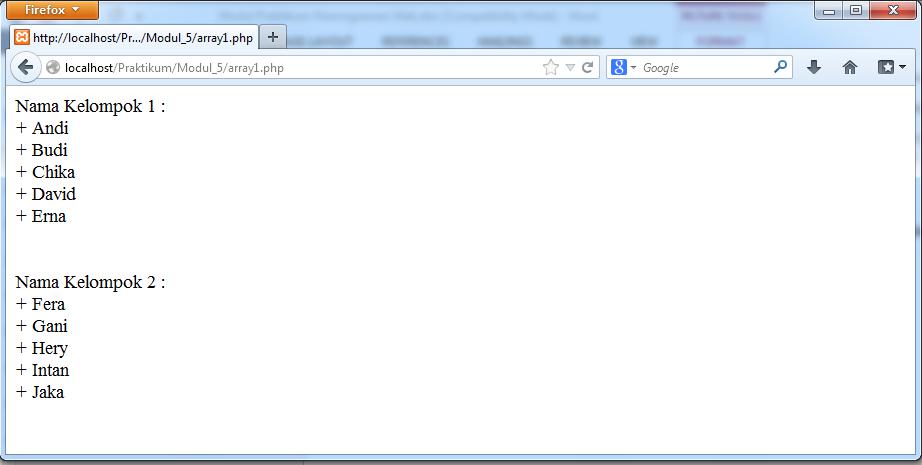 Buka notepad++, buat file baru New atau Ctrl+N, kemudian Salin Koding Dibawah ini : Setelah selesai mengetik coding di atas, maka simpan dengan nama array2.php dan jalankan di browser. Maka pada browser akan muncul hasil sebagai berikut: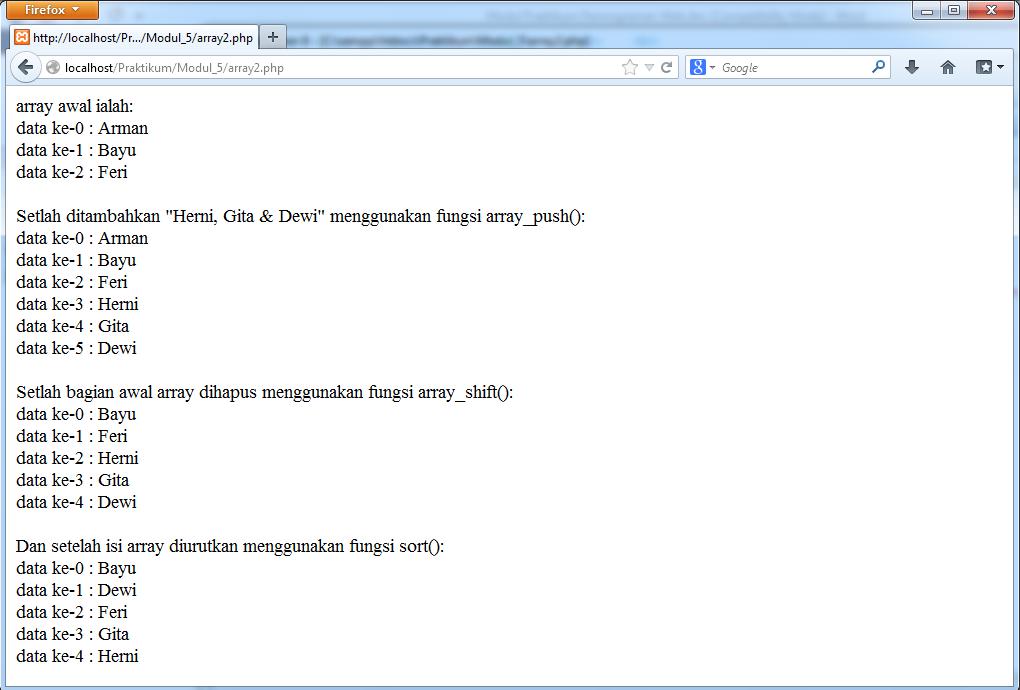 Buka notepad++, buat file baru New atau Ctrl+N, kemudian salin koding dibawah ini : Setelah selesai mengetik coding di atas, maka simpan dengan nama array3.php dan jalankan di browser. Maka pada browser akan muncul hasil sebagai berikut: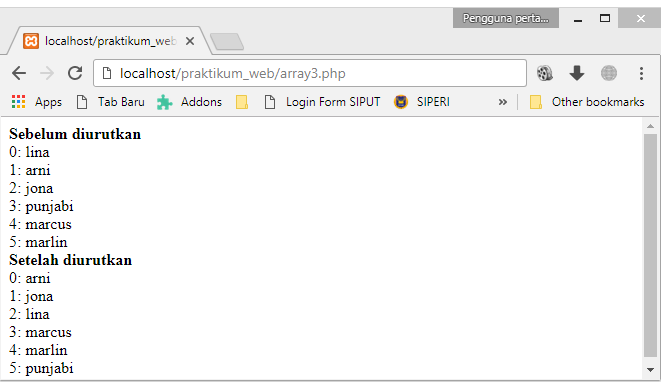 TUGASBuatlah array assosiatif ,kemudian lakukan semua fungsi pengurutan.Cari dan gunakan 5 fungsi array (selain yang di atas) dan implementasikan 5fungsi array tersebut ke array yang telah anda buat!MODUL VII                   	       Form                     (Pertemuan 9)Tujuan Mahasiswa dapat memahami dan mengaplikasikan form dalam pemrograman web dan dapat melakukan pengolahan data menggunakan bahasa pemrograman PHP.Mahasiswa dapat memahami dan mengaplikasikan form input type text, radio, check box, combo box, text area dan melakukan pengolahan inputan data menggunakan bahasa pemrograman PHP.DASAR TEORIDalam pemprograman web form ialah suatu tools dalam membatu interaksi aplikasi web dengan user, dengan adanya form user dapat memanipulasi jalannya sistem sesuai dengan keinginan. Dalam form, dibutuhkan pembuka dan penutup tag form untuk menampung untuk menampung input yang ada. Adapun pembuka dan penutup tag form ialah sebagai berikut:<form action="action.php" method="GET/POST">{Jenis input}</form>Pada form biasnya dibutuhkan minimal dua atribut yaitu action dan method. Action berisi halaman atau file tujuan untuk memproses inputan dalam form, sedangkan method berisi tentang metode pengiriman data yang akan digunakan (GET atau POST).Terdapat dua metode pengiriman data yang digunakan dalam form, yaitu metode GET dan POST. Metode GET berarti input user dikirim ke halaman atau file action melalui address bar, sedangkan metode POST berarti input user tidak dikirim melalui address bar.Adapun beberapa jenis input pada form, diantaranya ialah sebagai berikut :Form Input Type TextText berate input merupakan string biasa satu bari. Adapun syntak type text ialah:<input type = “text” name=”nama_input_text”/>Form Input Type RadioType radio ialah tipe inputan yang memberikan user pilihan, namun user hanya dapat memilih salah satu saja dari beberapa pilihan tersebut. Biasanya digunakan untuk pilihan agama, jenis kelamin dan lainnya yang bersifat diskrit. Apapun syntaknya type radio ialah:<input type="radio" name="JK" value="Pria" /> Pria </b>Form Input Type Check BoxType check box ialah tipe inputan yang memberikan user pilihan, namun user dapa memilih lebih dari satu pilihan atau tidak memilih sama sekali. Adapun contoh syntak type check box ialah:<input type="checkbox" name="hobby" value="Joging" /> Joging </b>Form Input Type Combo BoxCombo box biasanya digunakan untuk membuat user memilih salah satu dari banyak pilihan, fungsi combo box sama dengan radio akan tetapi tampilan menunya yang berbeda. Adapun contoh syntak type combo box ialah:<select name="hari"><option value="senin">Senin</option> <option value="selasa">Selasa</option> <option value="rabu">Rabu</option> <option value="kamin">Kamis</option> <option value="jumat">Jumat</option> <option value="sabtu">Sabtu</option> <option wvalue="minggu">Minggu</option></select>Form Input Type Text AreaType text area biasanya digunakan untuk kalimat-kalimat yang cukup panjang seperti alamat. Adapun contoh syntak type text area ialah:<textarea name="alamat"></textarea>Mengupload filePada pemprograman berbasis website seperti PHP fasilitas upload file sangat lumrah dibutuhkan, file-file yang disimpan dalam server dari proses upload dapat membantu dalam sebuah website. Adapun fungsi-fungsi yang dapat digunakan untuk mengupload file ialah:Is_uploaded_file()Berfungsi untuk untuk konfirmasi ada atau tidaknya proses terjadinya upload file. Contoh penulisan:Is_uploaded_file($_FILES [„file‟][„tmp_name‟]);move_uploaded_file()Dimana fungsi dari fungsi ini ialah untuk melakukan pengcopy-an  pada path distionasion ke bagian server. Contoh:$dirktori = „upload/‟;$uploadfile = $dirktori . $_FILES[„file‟][„tmp_name‟];move_uploaded_file($_FILES [„file‟][„tmp_name‟], $uploadfile);pada sintak di atas fungsi move_uploaded_file ialah memindahkan file ke dalam direktori atau folder yang sudah ditentukan contoh folder upload yang telah disediakan.Adapun variabel gloabal $_files upload yang dapatdigunakan antara lain:* $file_name adalah nama variabel yang bererisi file yang diupload.KEGIATAN PRAKTIKUMProgram Form Input Text, Salin coding di bawah ini:Setelah selesai mengetik coding di atas, maka simpan dengan nama form_text.php dan buka file baru dan salin coding di bawah ini :Simpan file baru tersebut dengan nama roses_text.php dan letakkan di folder yang sama dengan form_text.php. Lalu jalankan form_text.php di browser, Maka pada browser akan muncul hasil sebagai berikut: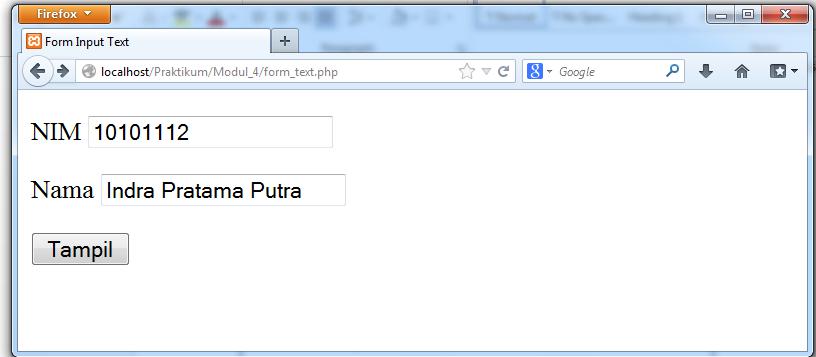 Bila tombol tampil di tekan, maka muncul hasil  :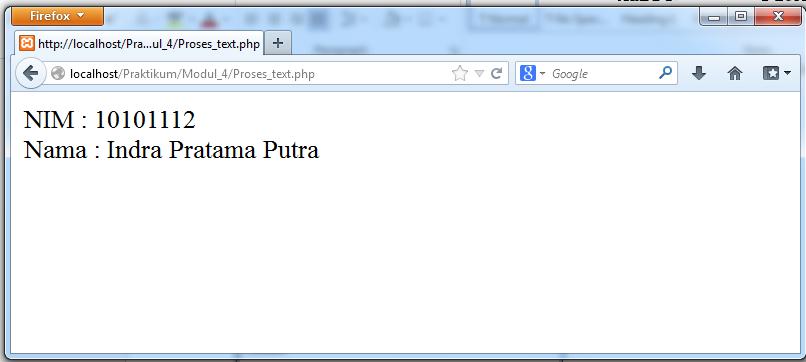 Program Form Input Radio, Salin Koding dibawah ini : Setelah selesai mengetik coding di atas, maka simpan dengan nama kalkulator.html dan buka file baru dan salin coding di bawah ini :Simpan file baru tersebut dengan nama proses hitung.php dan letakkan di folder yang sama dengan kalkulator.html. Lalu jalankan kalkulator.html di browser, Maka pada browser akan muncul hasil sebagai berikut: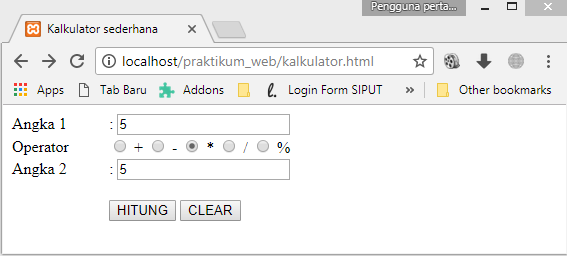 Bila tombol Hitung di tekan, maka muncul hasil :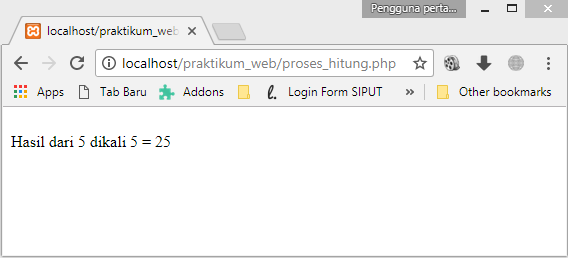 Program Form Input CheckBox, Salin koding dibawah ini : Setelah selesai mengetik coding di atas, maka simpan dengan nama form_checkbox.html dan buka file baru dan salin coding di bawah ini :Simpan file baru tersebut dengan nama proses_checkbox.php dan letakkan di folder yang sama dengan form_checkbox.html. Lalu jalankan form_checkbox.html di browser, Maka pada browser akan muncul hasil sebagai berikut: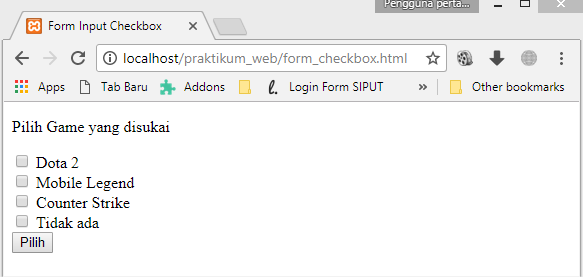 Bila tombol Proses di tekan, maka muncul hasil :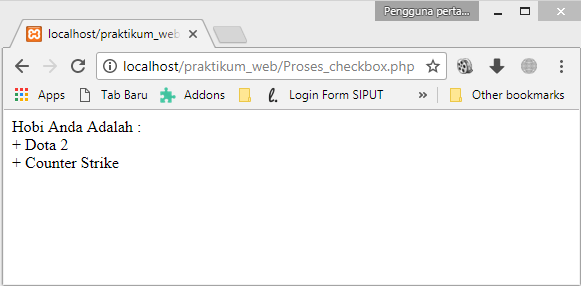 Program Form Input ComboBox, salin koding dibawah ini : Setelah selesai mengetik coding di atas, maka simpan dengan nama form_combobox.php dan buka file baru dan salin coding di bawah ini :Simpan file baru tersebut dengan nama proses_combobox.php dan letakkan di folder yang sama dengan form_combobox.php. Lalu jalankan form_combobox.php di browser, Maka pada browser akan muncul hasil sebagai berikut: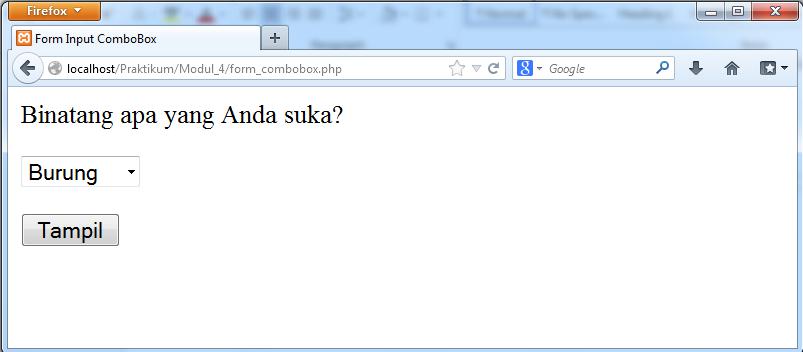 Bila tombol Proses di tekan, maka muncul hasil :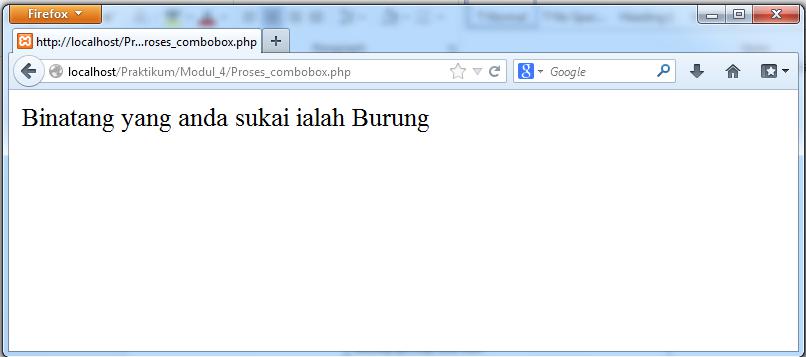 Program Form Input TextArea, buka file baru dan salin koding dibawah ini: Setelah selesai mengetik coding di atas, maka simpan dengan nama form_radio.php dan buka file baru dan salin coding di bawah ini :Simpan file baru tersebut dengan nama proses_radio.php dan letakkan di folder yang sama dengan form_radio.php. Lalu jalankan form_radio.php di browser, Maka pada browser akan muncul hasil sebagai berikut: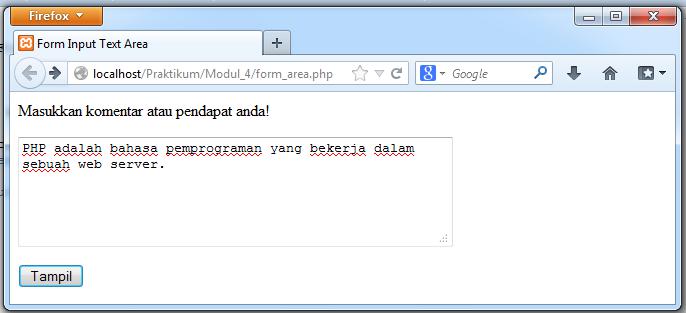 Bila tombol Proses di tekan, maka muncul hasil :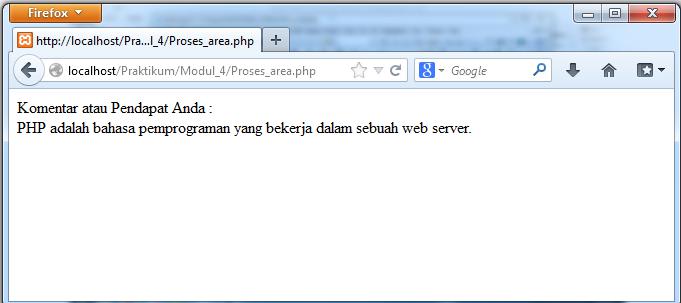 Program Upload File, salin koding dibawah ini : Setelah selesai mengetik coding di atas, maka simpan dengan nama form_upload.php dan buka file baru dan salin coding di bawah ini :Simpan file baru tersebut dengan nama proses_upload.php dan letakkan di folder yang sama dengan form_upload.php. Lalu jalankan form_upload.php di browser, Maka pada browser akan muncul hasil sebagai berikut: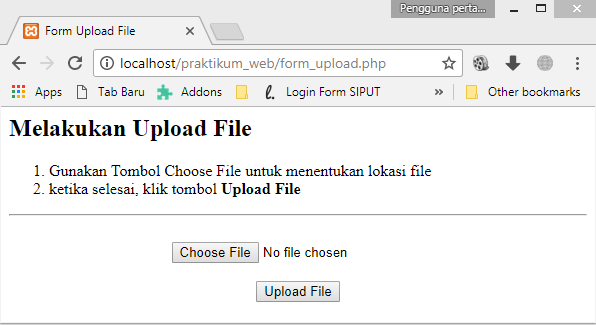 Untuk mencari file yang akan diupload kita harus menekan tombol choose file... , setelah menekan tombol choose file… maka akan muncul jendela windows untuk memilih file yang akan diupload.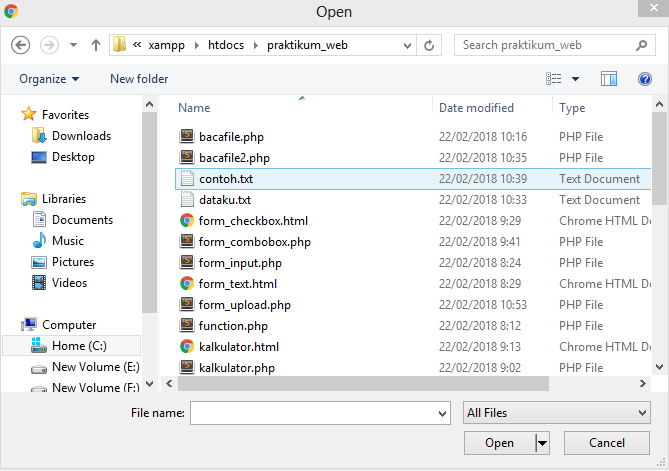 Setelah memilih file, tekan tombol Upload file. Maka akan muncul hasil seperti berikut :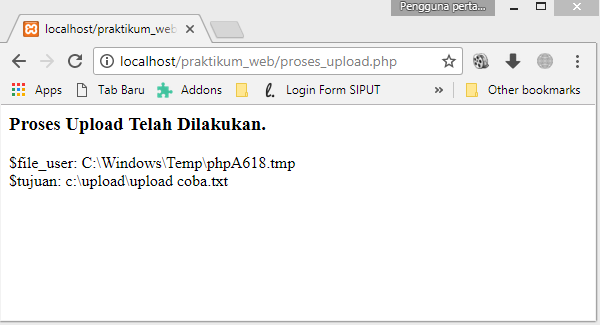 TUGASBuatlah program tampil biodata menggunakan 5 form input di atas!Buatlah form login sederhana!MODUL VIII             Function (Pertemuan 9)Tujuan :Mahasiswa dapat memahami dan mengaplikasikan fungsi dalam pembuatan web menggunakan bahasa pemrograman PHP.Mahasiswa dapat mengetahui cara pendeklarasian array menggunakan bahasa pemrograman PHP dan mengaplikasikannya dalam pembuatan web.Mahasiswa dapat memahami dan melakukan pengolahan data array menggunakan bahasa pemrograman PHPMahasiswa dapat mengetahui dan menggunakan fungsi-fungsi array yang ada dalam bahasa pemrograman PHP.DASAR TEORIFungsi (function) adalah kumpulan beberapa statement yang dibuat untuk menyelesaikan suatu tugas tertentu yang dapat dipanggil sesara berulang. Fungsi juga digunakan untuk mencegah script dieksekusi pada saat halaman web diload, karena untuk mengeksekusinya kita harus memanggil fungsi tersebut.Deklarasi fungsiuntuk mendeklarasikan fungsi terdapat beberapa hal yang harus diperhatikan :nama fungsi (nama dari fungsi yang berfungsi untuk memanggilan fungsi tersebut untuk dieksekusi)parameter (nilai tertentu yang dimasukkan ke dalam fungsi. dapat juga diisi dengan variabel)baris perintah (perintah yang dijalankan saat fungsi dipanggil)contoh:function nama_fungsi (parameter1, parameter2,…..){baris_perintah;}Fungsi tanpa parameterPada saat mendeklarasikan sebuah fungsi adakalanya kita dapat mendeklarasikan tanpa memberikan parameter. Contoh :function nama_saya (){echo “Indra Saputra”;}Fungsi dengan parameterSaat kita mendeklarasikan sebuah fungsi yang memiliki parameter, maka parameter tersebut menjadi sebuah inputan yang akan diproses dalam fungsi tersebut. contoh: Function tambah ($x, $y){$z = $x +$ y; echo $z;}KEGIATAN PRAKTIKUMBuka notepad++, buat file baru New atau Ctrl+N, kemudian Salin Koding Dibawah iniSetelah selesai mengetik coding di atas, maka simpan dengan nama function.php dan jalankan di browser. Maka pada browser akan muncul hasil sebagai berikut: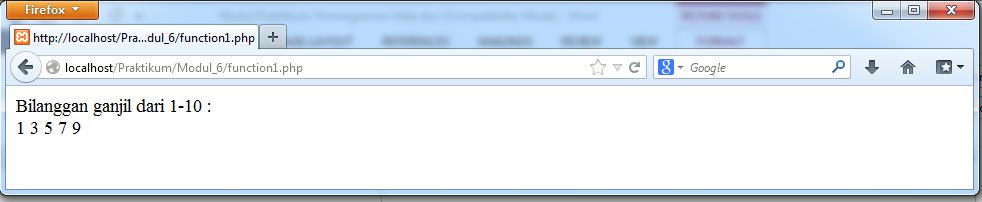 Buka notepad++, buat file baru New atau Ctrl+N, kemudian Salin Koding Dibawah ini : Setelah selesai mengetik coding di atas, maka simpan dengan nama function1.php dan jalankan di browser. Maka pada browser akan muncul hasil sebagai berikut: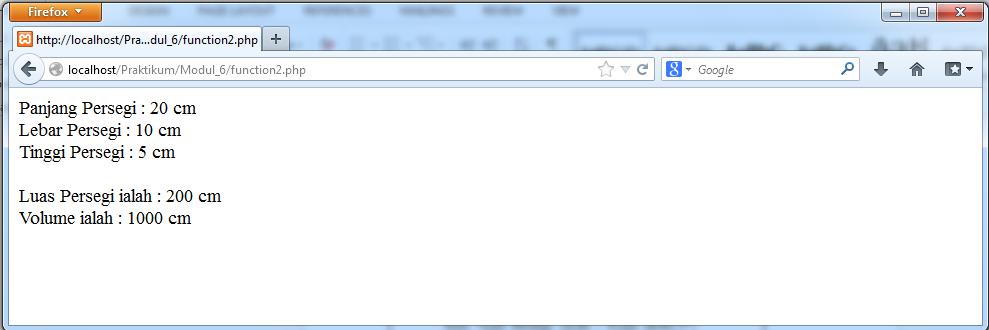 TUGAS PRAKTIKUM Buatlah script untuk menghitung jumlah bilangan ganjil antara 10 sampai 123456. Gunakan function untuk mengecek apakah suatu bilangan termasuk bilangan ganjil atau tidak. MODUL IX                 Session dan Cookies                    (Pertemuan 10)Tujuan :Mahasiswa dapat memahami dan mengaplikasi penggunaan session dan cookies dalam pembuatan web menggunakan bahasa pemrograman PHP.Mahasiswa dapat memahami dan mengaplikasikan pembuatan, penggunaan dan penghapusan session dalam pemrograman PHP.Mahasiswa dapat memahami dan mengaplikasikan pembuatan, penggunaan dan penghapusan cookies dalam pemrograman PHP.DASAR TEORI1.	SessionSession adalah sebuah tools dalam pemprograman web yang memungkinkan server menyimpan data informasi user secara semi-permanen, dimana selama masa tertentu informasi tersebut akan disimpan di server. Biasanya session digunakan dalam proses login sebuah website, misal saat kita ingin melihat suatu halaman pada suatu website yang mengharuskan kita untuk login sebagai user terlebih dahulu, dalam proses login akan terjadi pembuatan sebuah session yang akan dipakai user pada setiap pembuakaan halaman pada website tersebut. Pada saat pebukaan suatu halaman di website tersebut maka session tersebut akan diperiksa, apabila session benar maka halaman yang ingin dibuka tersebut akan tampin dan apabila session salah atau tidak terbaca maka website akan menampilakan kembali halaman login dan meminta user untuk melakukan login kembali.Dengan session, sebuah halaman pada suatu website dapat dibuka oleh lebih dari satu user yang berbedan karena setiap user memiliki session yang berbeda.2.	CookiesHampir sama dengan session, cookies adalah data yang berisi tentang informasi user yang dikirim oleh server ke clien dan disimpan di remout browser client sehingga memudahkan penelusuran identitas user. Adapun fungsi yang digunakan untuk membuat cookiest ialah setcookie(), dan penulisannya ialah:Setcookie(“Nama”,”Isi”,”Usia”);Dimana Nama adalah nama dari cookies tersebut sedangkan isi adalah data yang akan dimasukan kedalam cookies tersebut dan usia adalah berapa lamakah cookies tersebuat akan aktif. Untuk usia cookies dibaca dalam detik, misal apabila kita memasukan nilai 10 maka cookies akan aktif selama 10 detik dan akan terhapus apabila telah telah mencapai waktu tersebut. Dan untuk menghapus cookies, kita hanya perlu untuk menset cokies tersebut denga isi dan usia yang kosong.KEGIATAN PRAKTIKUMProgram Login Session, salin koding dibawah ini : Setelah selesai mengetik coding di atas, maka simpan dengan nama proses_login.php dan buka file baru dan salin coding di bawah ini :Simpan file baru tersebut dengan nama submit_formlogin.php dan letakkan di folder yang sama dengan proses_login.php. Lalu jalankan proses_login.php di browser, Maka pada browser akan muncul hasil sebagai berikut: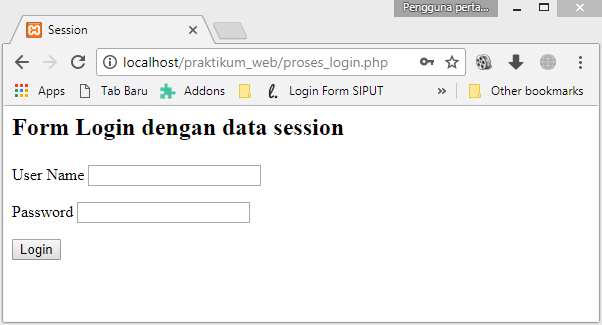 Setelah itu masukan “johan” pada user name dan “bengbeng123” pada password, kemudian akan muncul :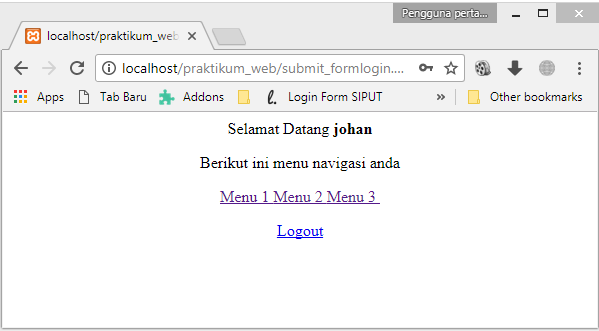 Apabila kita menekan Menu 1 maka akan muncul tampilan : 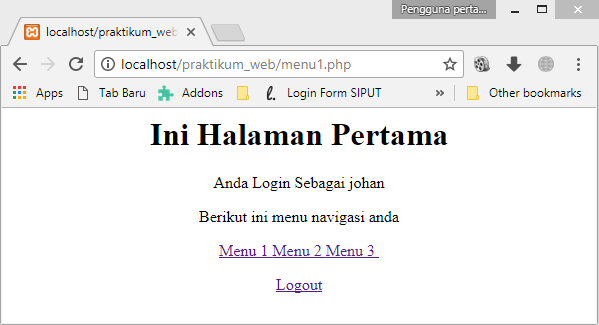 Apabila kita menekan Menu 2 maka akan muncul tampilan : 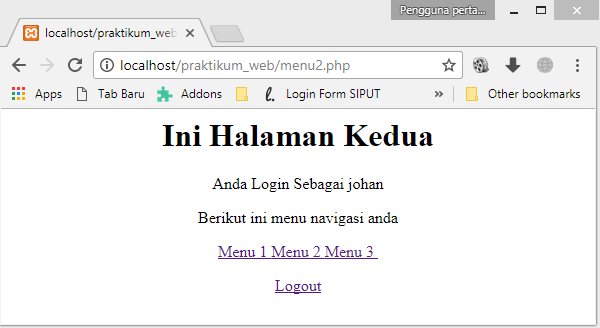 Apabila kita menekan Menu 3 maka akan muncul tampilan : 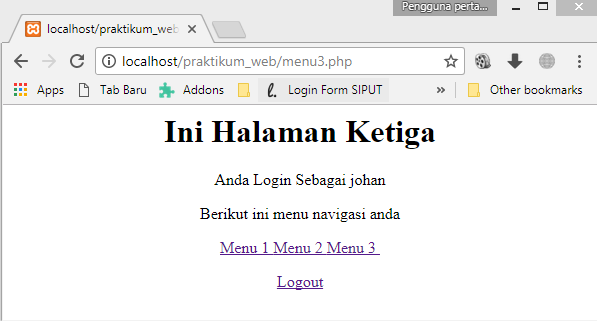 Apabila kita menekan “Logout” maka kita akan diarahkan kembali ke tampilan form login.Program Cookies, salin koding dibawah ini : <?PHP$expire = time()+10;setcookie('netter',1,$expire);?><html><head><title>Cookies</title></head><body><?PHPif(isset($_COOKIE['netter'])){echo "Selamat Datang Kembali";}else{echo "Selamat Datang, Ini Kunjungan Anda Pertama Kalinya";}?></body></html>Setelah selesai mengetik coding di atas, maka simpan dengan nama cookie.php dan jalankan di browser. Maka pada browser akan muncul hasil sebagai berikut: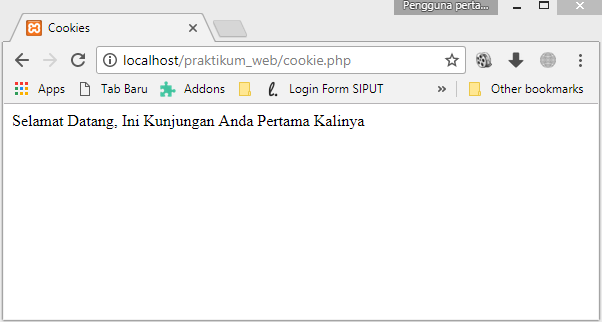 Apabila kita merefresh browser kembali sebelum 10 detik maka akan muncul :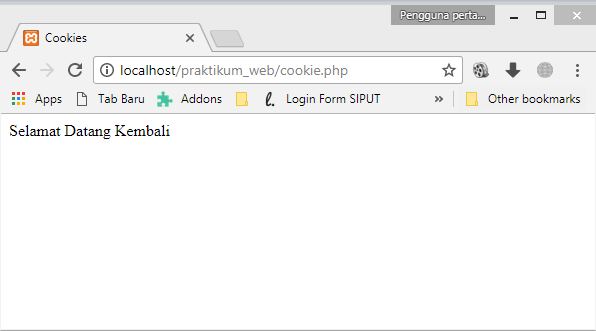 TUGASBuatlah autentifikasi user dari suatu aplikasi web menggunakan konsep SESSION. Adapun username-username yang boleh mengakses aplikasi ini adalahUsername dan password di atas harus disimpan dalam sebuah ARRAY.Buatlah aplikasi seperti berikut:Terlebih dahulu buatlah sebuah desain halaman web dengan layout seperti di bawah ini:TITLEKONTENFOOTERSelanjutnya, bagi-bagilah layout tersebut ke dalam modul header.php dan footer.php Untuk halaman utama, tampilkan form login untuk user.	TITLESilakan LoginUsernamePassword[ SUBMIT ]FOOTERSelanjutnya bila login berhasil tampilkan halaman berikut ini (munculkan link navigasi) :TITLEUsername : XXXLink 1 | Link 2 | Link 3 | LogoutAnda telah berhasil loginFOOTERKeterangan:Login dikatakan berhasil bila password yang dimasukkan oleh seorang user melalui form login sama dengan password yang tersimpan dalam aplikasi (dalam hal ini password yang ada dalam array).XXX adalah username yang sukses login.Untuk setiap halaman Link 1, 2, dan 3 berikut ini tampilannyaTITLEUsername : XXXLink 1 | Link 2 | Link 3 | LogoutIni adalah isi dari halaman Link 1FOOTERCatatan:Aplikasi yang dibuat harus bisa menghandle apabila login salah, misalnya muncul keterangan “Password yang dimasukkan salah” bila username terdaftar namun passwordnya salah, atau “Username tidak terdaftar” bila usernamenya tidak terdaftar dalam aplikasi.Bila password login salah atau user tidak terdaftar, maka menu link navigasi tidak ditampilkanAplikasi yang dibuat harus bisa menghandle adanya penyusup yang ingin langsung masuk ke halaman Link 1, 2 dan 3 tanpa melalui login (autentifikasi).Aplikasi yang dibuat harus bisa menghandle proses logout.MODUL X       Database dalam PHP             (Pertemuan 11)Tujuan :Mahasiswa dapat memahami dan mengaplikasi pembuatan web yang menggunakan database MySQL.Mahasiswa dapat memahami dan melakukan koneksi database MySQL dengan web menggunakan bahasa pemrograman PHPMahasiswa dapat menampilkan record data menggunakan bahasa pemrograman PHPMahasiswa dapat menambah, mengubah dan menghapus record data dalam database menggunakan bahasa pemrograman PHP.DASAR TEORIPenyimpanan data yang fleksibel dan mudah diakses sangatlah dibutuhkan dalam website yang interaktif dan dinamis. Jenis database yang sangat popular dan digunakan pada banyak website di internet sebagai bank data adalah MySQL. Dalam PHP terdapat beberapa fungsi-fungsi yang dapat digunakan untuk berinteraksi dengan MySQL yaitu Create Read Update Delete (CRUD).1.	Koneksi PHP dan MySQLDalam php untuk melakukan koneksi ke database MySQL kita dapat menggunakan fungsi Mysql_connect() agar database yang terdapat pada MySQL dapat diakses melalui PHP, adapun bentuk penulisannya ialah:Dimana host ialah sebagai alamat letak database tersimpan sedangkan user adalah nama user untuk mengakses database dan password adalah password yang digunakan untuk verifikasi keamanan database. Biasanya kita juga dapat menggunakan koneksi default ke computer local denga memasukkan “localhost” pada host, serta untuk user kita masukan “root” dan mengkosongkan password, contoh:Mysqli_connect(“localhost”,”root”,””);Mysqli_query()Inilah fungsi yang dapat membantu kita untuk memasukkan query perintah untuk memberikan perintah ke database MySQL, seperti mebuat dan menghapus tabel, menambah, mengupdat dan menghapus data pada tabe. Adapun bentu penulisannya ialah:Mysqli_query(perintah);Dimana printah adalah string yang berisi query printah dalam databes MySQL.2.	Menambah, mengubah, dan menghapus dataDalam PHP tidak memiliki fungsi khusus untuk menangani field-field beserta data-datanya sehingga untuk memanipuasi field digunkan bentuk penulisa perintah dari MySQL itu sendiri selaku database managemen sistem. pemberian sebuah perintah ke MySQL dapat dioperasikan menggunakan fungsi mysql_query(). Adapun penulisannya ialah:Keterangan :perintah adalah string yang berisi query printah dalam database MySQL.Sebelum memasuki materi memadipulasi data dalam field, terlebih dahulu kita harus mengetahui bagai mana cara untuk menciptakan sebuah database, tabel dan field dengan menggunakan fungsi mysql_query(). Adapun printah query yang digunakan untuk menciptakan database dan tabel baru ialah:Pembuatan database baruUntuk  membuat  database baru,  kita  dapat  menggunakan  perintah  query SQL  sebagaiberikur:CREATE DATABASE nama_db;Dimana nama_db ialah nama yang akan diberikan pada database yang akan diciptakan.Pembuatan tabel baruUntuk membuat tabel baru , kita dapat menggunakan perintah query SQL sebagai berikut :Create tabel nama_tabel(field1, field2, … );Dimana nama_tabel ialah nama yang akan diberikan untuk tabel yang akan dibuat. Sedangkan field1, field2, … ialah field-field yang akan dimiliki oleh tabel yang akan dibuah. Contoh:Create tabel mahasiswa(nim char(7), nama varchar(20), nilai int(),…);Dari query di atas membuat perintah untuk membuah tabel bernama mahasiswa dengan field nim bertipe data char dengan panjang 7 charakter, nama bertipe data varchar dengan panjang 20 charakter, nilai bertipe data integer dan seterusnya.Setelah membuat sebuah database dan tabel baru maka kita dapat memanipulasi isi tabel tersebut dengan fungsi mysql_query() dan perintah query sebagai berikut:Insert intoInsert into adalah Perintah query untuk menambah data pada tabel tertentu. Adapun bentuk penulisannya ialah:INSERT INTO Nama_Tabel (field1, field2,….) VALUES (data1, data2, … );Dimana Nama_Tabel ialah nama dari tabel yang akan diisi oleh data tersebut, sedangkan field1, field2,… ialah nama field atau kolom dari tabel yang akan diisikan data baru, sedangkan data1, data2,… ialah nilai atau data yang akan dimasukkan ke dalam field atau kolom . contoh:INSERT INTO mahasiwa (nim, nama, nilai, … ) VALUES (“1112134”, “Dewi”, 90, …);UpdateUpdate adalah printah query SQL untuk memodifikasi atau merubah data pada database.Adapun bentuk penulisannya ialah:UPDATE Nama_Tabel SET field1 = nilai_baru, field2 = nilai_baru, … WHERE syarat;Dimana Nama_Tabel ialah nama tabel dari data yang akan diupdate, sedangkan field1, field2, … adalah nama field atau kolom dari data yang akan dirubah, sedangkan nilai_baru ialah data yang akan menggantikan data yang akan diganti dan syarat ialah ketentuan yang harus dipenuhi dalam mengubah data. Contoh :UPDATE mahasiswa SET nama = 'Ayu‟, nilai = 95 … WHERE nim = '1112134‟;Delete fromDelete from adalah perintah query SQL untuk menghapus data pada database. Adapunbentuk penulisannya ialah :DELETE FROM Nama_Tabel WHERE syarat;Dimana nama_tabel adalah nama tabel dari data yang akan dihapus, sedangkan syarat ialah ketentuan data yang akan dihapus. Contoh:DELETE FORM mahasiswa WHERE nim = „1112134‟;3.	Menampilkan dataUntuk menampilkan data dari database MySQL, kita dapat mengunakan fungsi query SELECT untuk memilih apa saja data yang akan ditampilkan. Adapun bentuk penulisannya ialah:SELECT field1, field2, … FORM nama_tabel WHERE syrat;Dimana field1, field2, … adalah nama field atau kolom dalam tabel yang datanya akan ditampilkan, sedangkan nama_tabel adalam nama tabel yang akan ditampilkan datanya, dan syarat ialah ketentuan data yang akan ditampilkan. Contoh:SELECT nama, nilai, … FROM mahasiswa WHERE nim = „1112134‟;Selain menggunaan query SELECT, kita juga dapat menggunakan fungsi mysql_fetch_row() atau mysql_fetch_array() yang berfungsi untuk mengambil data dari hasil query SELECT secara baris per baris. Pengambilan pertama adalah baris data yang paling atas dan data yang diambil berbentuk array. Adapun bentuk penulisannya ialah :Mysqli_fetch_row(variabel); danMysqli_fetch_array(variabel);Dimana variabel adalah variabel yang berisi hasil pelaksanaan perintah query untuk mengakses database.KEGIATAN PRAKTIKUMProgram koneksi MySQL, salin koding dibawah ini :Setelah selesai mengetik coding di atas, maka simpan dengan nama koneksi.php dan jalankan di browser. Maka pada browser akan muncul hasil sebagai berikut: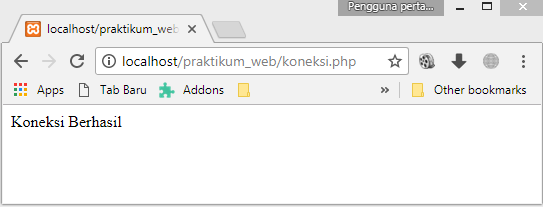 Program koneksi MySQL, salin koding dibawah ini : Setelah selesai mengetik coding di atas, maka simpan dengan nama koneksi_db.php dan jalankan di browser. Maka pada browser akan muncul hasil sebagai berikut: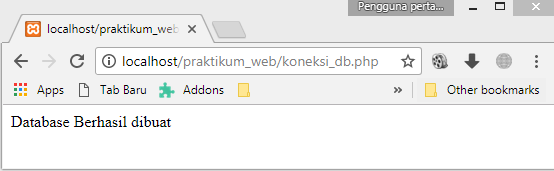 Program Membuat Tabel, salin koding dibawah ini : Setelah selesai mengetik coding di atas, maka simpan dengan nama buat_tabel.php dan jalankan di browser. Maka pada browser akan muncul hasil sebagai berikut: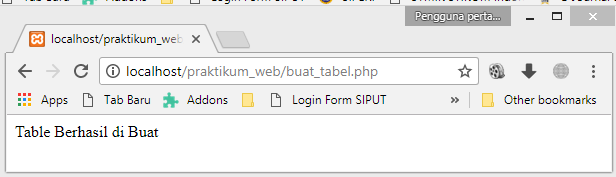 Program Tambah Data, salin koding dibawah ini : Setelah selesai mengetik coding di atas, maka simpan dengan nama tambah_data.php dan jalankan di browser. Maka pada browser akan muncul hasil sebagai berikut: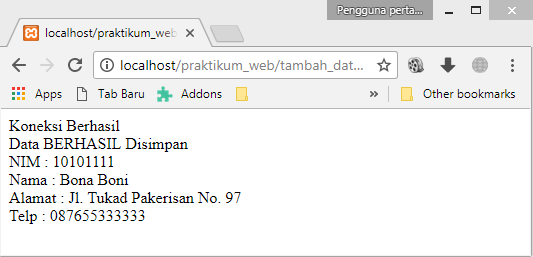 Program Update Data, salin koding dibawah ini :Setelah selesai mengetik coding di atas, maka simpan dengan nama update_data.php dan jalankan di browser. Maka pada browser akan muncul hasil sebagai berikut: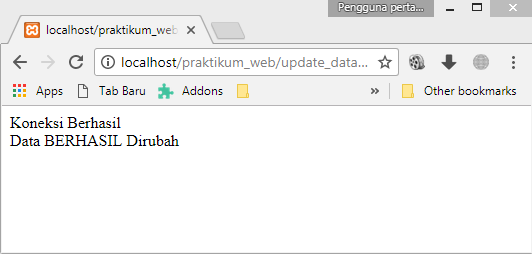 Program Menampilkan Data, salin koding dibawah ini : Setelah selesai mengetik coding di atas, maka simpan dengan nama tampil.php dan jalankan di browser. Maka pada browser akan muncul hasil sebagai berikut: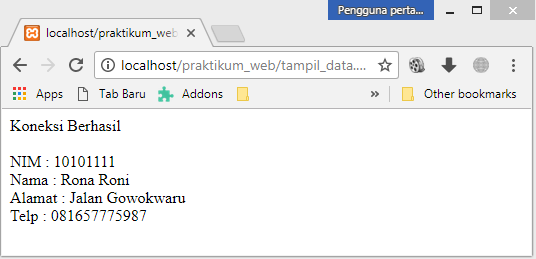 Program Delete Data, salin koding dibawah ini : Setelah selesai mengetik coding di atas, maka simpan dengan nama delete.php dan jalankan di browser. Maka pada browser akan muncul hasil sebagai berikut: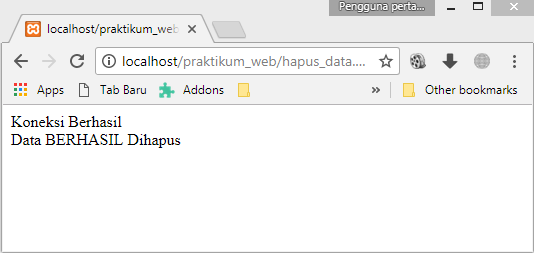 TUGASBuatlah CRUD sederhana untuk menampilkan 5 nama teman anda di kelas  MODUL XILanjutan Database dalam PHP     (Pertemuan 12)Tujuan :Mahasiswa dapat memahami dan mengaplikasi pembuatan web yang menggunakan database MySQL.Mahasiswa dapat memahami dan melakukan koneksi database MySQL dengan web menggunakan bahasa pemrograman PHPMahasiswa dapat menampilkan record data menggunakan bahasa pemrograman PHPMahasiswa dapat menambah, mengubah dan menghapus record data dalam database menggunakan bahasa pemrograman PHP.KEGIATAN PRAKTIKUMBuka direktori C > xampp > htdocs, kemudian buat folder dan beri nama “bukutamu”. Program koneksi MySQL, salin koding dibawah ini :Simpan coding yang telah dituliskan dengan membuka menu file > save as... pilih lokasi penyimpanannya pada direktori C > xampp > htdocs > bukutamu, dan beri nama file dengan “koneksi.php”, klik Save.Membuat database, salin koding dibawah ini : Setelah selesai mengetik coding di atas, maka simpan dengan nama buat_db.php dan jalankan di browser. Maka pada browser akan muncul hasil sebagai berikut: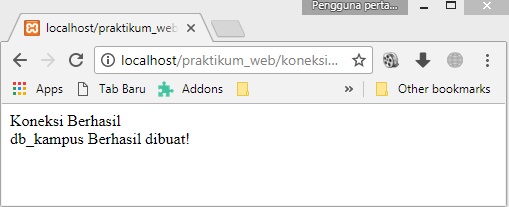 Program Membuat Tabel, salin koding dibawah ini : Setelah selesai mengetik coding di atas, maka simpan dengan nama buat_tb.php dan jalankan di browser. Maka pada browser akan muncul hasil sebagai berikut:Membuat Buku Tamu, salin koding dibawah ini : Setelah selesai mengetik coding di atas, maka simpan dengan nama index.php dan jalankan di browser. Maka pada browser akan muncul hasil sebagai berikut: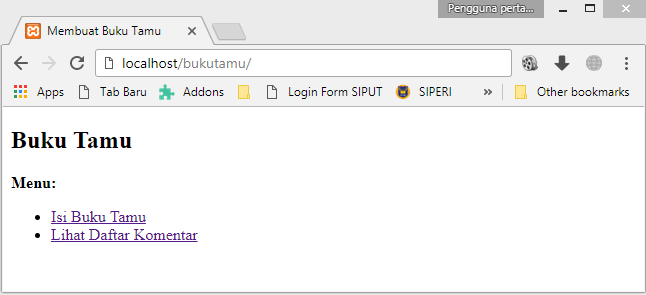 Tambah buku tamu, salin koding dibawah ini :Setelah selesai mengetik coding di atas, maka simpan dengan nama tambah_data.php dan jalankan di browser. Maka pada browser akan muncul hasil sebagai berikut: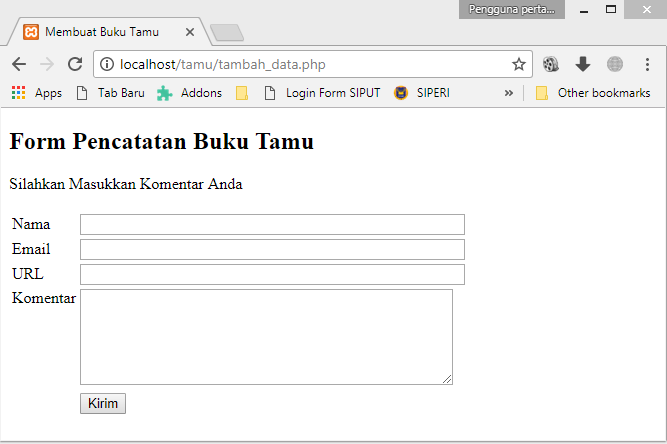 Proses Menambahkan Data, salin koding dibawah ini : Setelah selesai mengetik coding di atas, maka simpan dengan nama proses_tambah.php dan isikan form pencatatan buku tamu, kemudian klik kirim, maka pada browser akan muncul hasil sebagai berikut: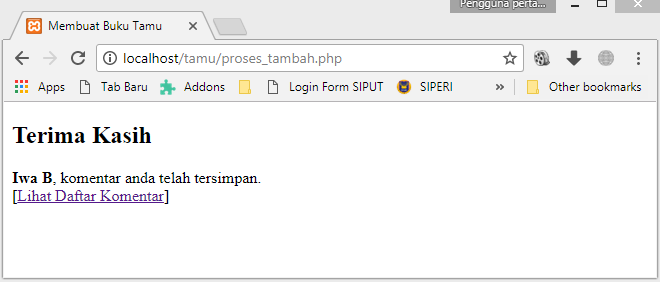 Menampilkan Daftar Komentar Tamu, salin koding dibawah ini : Setelah selesai mengetik coding di atas, maka simpan dengan nama tampil_data.php dan jalankan di browser. Maka pada browser akan muncul hasil sebagai berikut: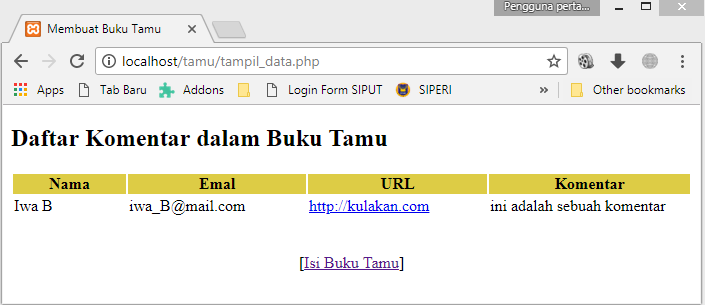 Tugas PraktikumModifikasi Halaman CRUD Siswa dengan HTML dan CSS, serta gunakan form untuk tambah, ubah dan hapus, implementasikan HTML dan CSS. Tugas Project MODUL XIILanjutan Database dalam PHP (Pertemuan 13,14)Tujuan :Mahasiswa dapat memahami dan mengaplikasi pembuatan web yang menggunakan database MySQL.Mahasiswa dapat memahami dan melakukan koneksi database MySQL dengan web menggunakan bahasa pemrograman PHP. Mahasiswa dapat menampilkan record data menggunakan bahasa pemrograman PHP. Mahasiswa dapat menambah, mengubah dan menghapus record data dalam database menggunakan bahasa pemrograman PHP. KEGIATAN PRAKTIKUMMembuat CRUD data siswaBuka direktori C > xampp > htdocs, kemudian buat folder dan beri nama “siswa”. Membuat database db_siswa, salin koding dibawah ini : Simpan coding yang telah dituliskan dengan membuka menu file > save as... pilih lokasi penyimpanannya pada direktori C > xampp > htdocs > siswa, dan beri nama file dengan “buat_db.php”, klik Save. Jalankan di browser, pada browser akan muncul hasil sebagai berikut:Membuat koneksi mysql, salin koding dibawah ini : Simpan coding yang telah dituliskan dengan membuka menu file > save as... pilih lokasi penyimpanannya pada direktori C > xampp > htdocs > siswa, dan beri nama file dengan “koneksi.php”, klik Save. Membuat tabel datasiswa, salin koding dibawah ini : Simpan coding yang telah dituliskan dengan membuka menu file > save as... pilih lokasi penyimpanannya pada direktori C > xampp > htdocs > siswa, dan beri nama file dengan “buat_tabel.php”, klik Save. Jalankan di browser, pada browser akan muncul hasil sebagai berikut:Membuat halaman index, salin koding dibawah ini : Simpan coding yang telah dituliskan dengan membuka menu file > save as... pilih lokasi penyimpanannya pada direktori C > xampp > htdocs > siswa, dan beri nama file dengan “index.php”, klik Save. Jalankan di browser, pada browser akan muncul hasil sebagai berikut: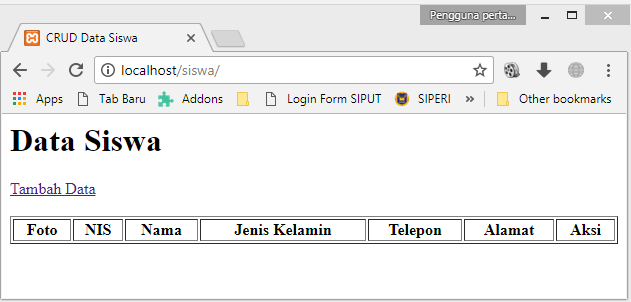 Membuat form tambah data, salin koding dibawah ini : Simpan coding yang telah dituliskan dengan membuka menu file > save as... pilih lokasi penyimpanannya pada direktori C > xampp > htdocs > siswa, dan beri nama file dengan “index.php”, klik Save. Jalankan di browser atau klik tambah data, pada browser akan muncul hasil sebagai berikut: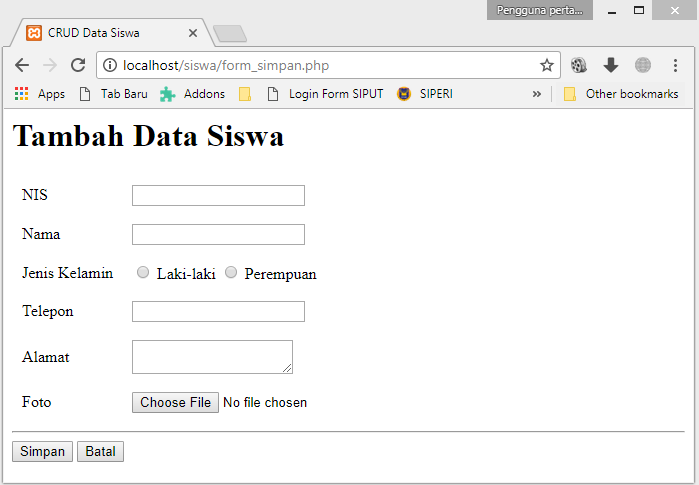 Membuat proses simpan, salin koding dibawah ini : Simpan coding pada direktori C > xampp > htdocs > siswa, dan beri nama file dengan “proses_simpan.php”, klik Save. Jalankan di browser atau klik simpan, pada browser akan muncul hasil sebagai berikut: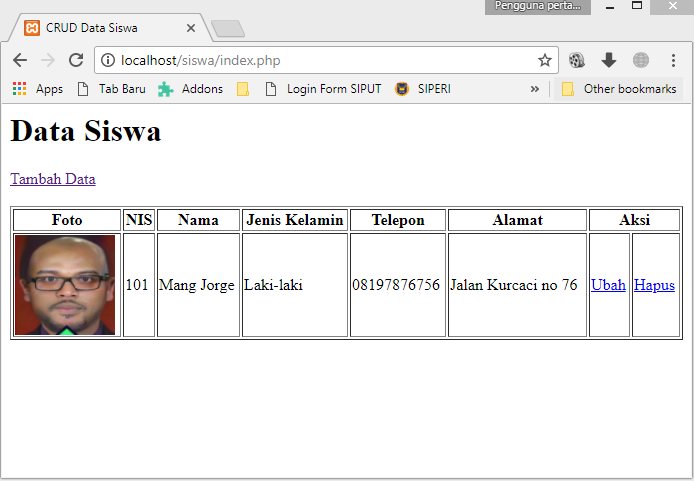 Membuat form ubah, salin koding dibawah ini : Lanjutan script diatas :Simpan coding pada direktori C > xampp > htdocs > siswa, dan beri nama file dengan “form_ubah.php”, klik Save. Membuat proses ubah, salin koding dibawah ini : Lanjutan script diatas :Simpan coding pada direktori C > xampp > htdocs > siswa, dan beri nama file dengan “proses_ubah.php”, klik Save. Jalankan di browser atau klik aksi ubah, pada browser akan muncul hasil sebagai berikut: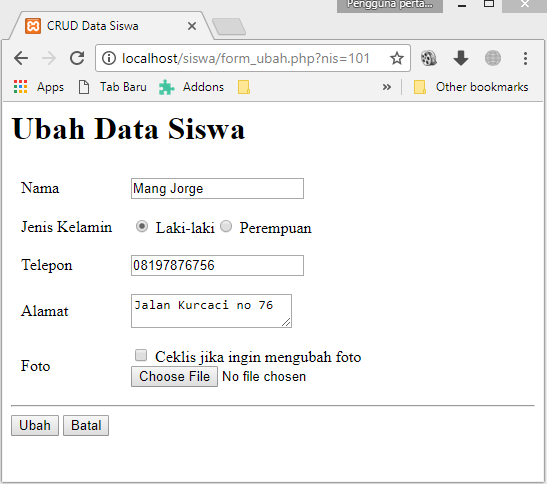 Melakukan proses hapus, salin koding dibawah ini :Simpan coding pada direktori C > xampp > htdocs > siswa, dan beri nama file dengan “proses_hapus.php”, klik Save. Jalankan di browser atau klik aksi hapus, pada browser akan muncul halaman index dan data siswa kosong, sehinga anda bisa melakukan kembali proses tamba, ubah data.TUGAS PRAKTIKUMBuatlah Login untuk Siswa Modifikasi Halaman CRUD Siswa dengan HTML dan CSS, serta gunakan form untuk tambah, ubah dan hapus, implementasikan HTML dan CSS. Tugas Project MODUL XIIIPemrograman Berorientasi Obyek dalam PHP (Pertemuan 15)Tujuan :Mahasiswa dapat memahami pemrograman berorientasi objek dalam pemrograman PHP dan dapat mengaplikasikannya dalam pembuatan web.Mahasiswa dapat memahami object dan class dan dapat mengaplikasikannya dalam pembuatan web menggunakan bahasa pemrograman PHPMahasiswa dapat memahami properti dan method yang ada di pemprograman PHP berorientasi objek dan dapat mengaplikasikannya dalam pembuatan web.DASAR TEORIPemprograman berorientasi objek atau object-oriented progreming (OOP) adalah pemprograman yang didasarkan pada objek dunia nyata. Objek-objek dalam OOP memiliki proses yang berbeda-beda. Adapun konsep dasar OOP ialah:Encapsulation (pengkapsulan) adalah penyatuan antara proses-proses yang terjadi dan sejumlah data yang dikelola kedalam suatu bentuk kelompok tertentu.Inheritance (pewaris) adalah merupakan konsep dimana suatu objek memiliki sejumlah perilaku yang dimiliki oleh objek lain dalam suatu hirarki tertentu.Polymorphism adalah konsep dimana beberapa objek dapat memiliki metode yang sama dengan aksi yang berbeda.1.	Object dan ClassObject biasanya adalah suatu benda yang dikenai pekerjaan bisa berupa orang, rumah, benda dan lain sebagainya. Object juga bisa berupa benda abstrak seperti accont bank, file, data atau variabel yang dapat diproses. Contoh:$andi = new nama_class();Sedangkan class adalah penjelasan atau deskripsi dari object, andaikan bila objec adalah sebuah variabel maka class adalah sebuah tipedata. Di dalam class, terdapat penjelasan tentang suatu object termasuk properties yang dimiliki serta kelakuan atau method yang bisa dilakukan oleh object. Dalam pemprograman PHP class didescripsikan sebagai berikut:2.	Properti dan MethodSetiap objek memiliki properties yang kadang disebut juga dengan attribut. Contoh sebuah mobil memiliki warna, merk, jenis dan sebagainya. Property di letakkan di dalam class, dimana poperties dinyatakan dengan sebuah variabel dan diawali dengan visibility keyword (seperti “public”, “protected”, “private”) atau kata “var”, misal $warna, $merk, $jenis dan sebagainya. Contoh: Sedangkan method merupakan suatu kemampuan yang dimikiki sebuah objek untuk melaksanakan tugas, contoh sebuah mobil dapa bergerak maju, bergerak mundur, mengisi bensin dan sebagainya. Contoh:Untuk memanggil method dari sebuah kelas, kita hanya perlu menggunakan tanda ->. Contoh :$mobil1 = new Mobil$mobil1->isibensin(6); // memanggil method isibensin()$mobil1->maju(); // memanggil method maju()$mobil1->mundur(); // memanggil method mundur()Dengan adanya pemprograman berorientasi objec atau OOP dalam PHP, kita dapat lebih mudah berbagi teknik progreming. Kita dapat membuat suatu class dan progremer lain dapat dengan mudah menggunakannya tanpa perlu mengetahui proses jalannya class tersebut.KEGIATAN PRAKTIKUMProgram Class Mobil, salin koding dibawah ini : Setelah selesai mengetik coding di atas, maka simpan dengan nama class_mobil.php dan jalankan di browser. Maka pada browser akan muncul hasil sebagai berikut: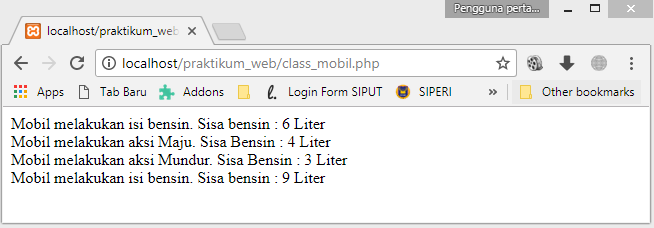 Program Class Biodata, salin koding dibawah ini : Setelah selesai mengetik coding di atas, maka simpan dengan nama class_biodata.php dan jalankan di browser. Maka pada browser akan muncul hasil sebagai berikut: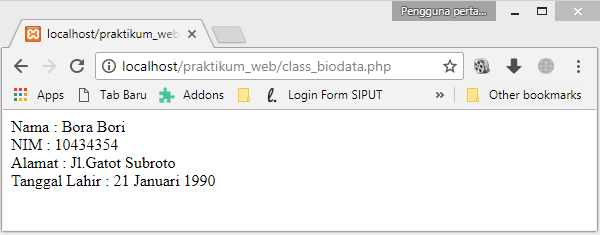 TUGASBuatlah program yang didalamnya terdapat class untuk membuat form input sederhana mengenai daftar mahasiswa dikelas anda. TagDeskripsi<html>Mendefinisikan sebuah dokumen HTML<body>Mendefinisikan bagian body dokumen HTML<h1> sampai <h6>Mendefinisikan header 1 sampai 6<p>Mendefinisikan paragraph<br>Menambahkan line break (spasi baru)<hr>Membuat garis datar (horizontal)<!-->Mendefinisikan komentarOperasiOperatorContohKeteranganMatematika*$a *  $b$a dikalikan dengan $b/$a /  $b$a dibagi dengan $b+$a + $b$a ditambah dengan $b-$a  - $b$a dikurangi dengan $b%$a % $bSisa hasil $a dibagi $bIncrement dan++++$a$a  ditambah  satu,  laluDecrementoperasi dijalankan++$a++Operasi dijalankan, lalu$a ditambah satu----$a$a  dikurangi  satu,  laluoperasi dijalankan--$a--Operasi dijalankan, lalu$a dikurangi satuString.$a . $bPenggabungan String $adan $bPerbandingan>$a > $bTrue jika $a lebih besardari $b<$a < $bTrue jika $a lebih kecildari $b>=$a >= $bTrue jika $a lebih besaratau sama dengan $b<=$a <= $bTrue jika $a lebih kecilatau sama dengan $b==$a == $bTrue   jika   $a   samadengan $b!=$a != $bTrue jika $a tidak samadengan $bLogikaAnd atau &&( $a and $b )Menghasilkan nilai TrueAtaujika  $a dan  $b bernilai( $a && $b )BenarOr atau ||( $a or $b )Menghasilkan nilai TrueAtaujika $a atau $b bernilai( $a || $b )Benar   atau   keduanyabernilai benarxor$a xor $bMenghasilkan nilai Truejika  salah  satu  dari  $aatau $b!!$aMenghasilkan nilai Truejika $a bernilai salahHariMata KuliahKeteranganHariMata KuliahKeterangan90 – 100ABaik Sekali76 -89BBaik60 - 75CCukup50 - 59DHampir Cukup0 - 49EKurangVariabelKeteranganVariabelKeterangan$_ FILES[„$file_nama‟][„name‟]Menampilkan nama file$_ FILES[„$file_nama‟][„type‟]$_ FILES[„$file_nama‟][„type‟]Menampilkan tipe file$_ FILES[„$file_nama‟][„size‟]Menampilkan ukuran file dalam byte$_ FILES[„$file_nama‟][„tmp_name‟]$_ FILES[„$file_nama‟][„tmp_name‟]Menampilkan nama temporary file$_ FILES[„$file_nama‟][„error‟]Menampilkan kode error pada uploadFungsiKeteranganFungsiKeteranganSession_start()Untuk memulai/membuat session.Session_destroy()Session_destroy()Untuk mengakhiri/menghapus session.Session_id()Untuk mengambil atau menentukan identitas sebuah session (session id).USERNAMEPASSWORDAlipassword1Bonapassword2Charliepassword3Dedepassword4Emonpassword5